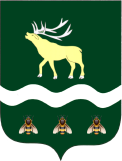 АДМИНИСТРАЦИЯЯКОВЛЕВСКОГО МУНИЦИПАЛЬНОГО ОКРУГА ПРИМОРСКОГО КРАЯ ПОСТАНОВЛЕНИЕ Об утверждении муниципальной программы «Экономическое развитие и инновационная экономика Яковлевского муниципального округа» на 2024-2030 годыВ соответствии с Федеральным законом от 06.10.2003 №131-ФЗ «Об общих принципах организации местного самоуправления в Российской Федерации», распоряжением Администрации Яковлевского муниципального района от 05.07.2023 № 514-ра «Об утверждении Перечня муниципальных программ Яковлевского муниципального округа», постановлением Администрации Яковлевского муниципального района от 10.07.2023 № 324-па «Об утверждении Порядка принятия решений о разработке, реализации и оценки эффективности муниципальных программ Яковлевского муниципального округа», в целях создания условий на территории Яковлевского муниципального округа для формирования программно-целевой системы расходов бюджета округа, руководствуясь Уставом Яковлевского муниципального округа, Администрация Яковлевского муниципального округа ПОСТАНОВЛЯЕТ:1. Утвердить прилагаемую муниципальную программу «Экономическое развитие и инновационная экономика Яковлевского муниципального округа» на 2024-2030 годы2. Руководителю аппарата Администрации Яковлевского муниципального округа (Сомова О.В.) обеспечить публикацию настоящего постановления в газете «Сельский труженик» и размещение на официальном сайте Администрации Яковлевского муниципального округа.3. Настоящее постановление вступает в силу с 01 января 2024 года.4. Контроль исполнения настоящего постановления оставляю за собой.Глава Яковлевского муниципального округа                                                                     А.А. Коренчук Приложение к постановлению АдминистрацииЯковлевского муниципального округаот 15.12.2023 № 199 -НПАПАСПОРТМУНИЦИПАЛЬНОЙ ПРОГРАММЫ ЯКОВЛЕВСКОГОМУНИЦИПАЛЬНОГО ОКРУГА «ЭКОНОМИЧЕСКОЕ РАЗВИТИЕ И ИННОВАЦИОННАЯ ЭКОНОМИКА ЯКОВЛЕВСКОГО МУНИЦИПАЛЬНОГО ОКРУГА» НА 2024-2030 ГОДЫ(Далее – Программа)I. ПРИОРИТЕТЫ ГОСУДАРСТВЕННОЙ ПОЛИТИКИ В СФЕРЕ РЕАЛИЗАЦИИ МУНИЦИПАЛЬНОЙ ПРОГРАММЫ. ЦЕЛИ И ЗАДАЧИПриоритеты муниципальной политики в сфере экономического развития Яковлевского муниципального округа, а также механизмы их достижения определены исходя из долгосрочных приоритетов, закрепленных в Конституции Российской Федерации, Посланиях Президента Российской Федерации Федеральному Собранию Российской Федерации, Указе Президента Российской Федерации от 07 мая 2018 года N 204 «О национальных целях и стратегических задачах развития Российской Федерации на период до 2024 года», Указе Президента Российской Федерации от 21 июля 2020 года N 474 "О национальных целях развития Российской Федерации на период до 2030 года", а также Стратегии социально-экономического развития Приморского края до 2030 года, утвержденной постановлением Администрации Приморского края от 28 декабря 2018 года N 668-па, и других стратегических документах.В соответствии со стратегическими документами, долгосрочные и среднесрочные приоритеты в развитии экономики Яковлевского муниципального округа должны обеспечить рост конкурентоспособности экономики как основы для развития экономического  развития и повышения качества жизни населения. Система приоритетов развития Яковлевского муниципального округа построена на основе анализа его текущего положения, сильных и слабых сторон его социальной и экономической сферы, анализа имеющихся и перспективных возможностей и существующих и прогнозируемых угроз.Исходя из этого, формулируются следующие стратегические направления Программы:стратегическое управление социально-экономическим развитием;инновационное развитие экономики, ее диверсификация и преодоление инфраструктурных ограничений;повышение инвестиционной привлекательности Яковлевского муниципального округа;  развитие конкурентных рынков.Кроме того, приоритеты муниципальной политики в сфере совершенствования системы управления экономическим развитием состоят в повышении качества управленческих решений, что невозможно без создания системы аналитического и информационного обеспечения системы управления, формирования обратной связи по принимаемым решениям и осуществления всестороннего мониторинга внутренних и внешних факторов экономического развития. Другим необходимым условием успешного экономического развития является наличие эффективной и прозрачной системы, обеспечивающей реализацию принципов государственно-частного партнерства.В соответствии со стратегическими приоритетами формируется цель Программы – создание условий для устойчивого роста в Яковлевском муниципальном округе и повышение на этой основе уровня и качества жизни населения Яковлевского муниципального округа.Достижение поставленной цели требует формирования комплексного подхода в муниципальном управлении, реализации скоординированных по ресурсам, срокам, исполнителям и результатам мероприятий для решения следующих задач: совершенствование системы управления экономическим развитием Яковлевского муниципального округа;совершенствование системы управления муниципальными финансами Яковлевского муниципального округа;повышение инвестиционной привлекательности Яковлевского муниципального округа;развитие малого и среднего предпринимательства  в приоритетных сферах экономики Яковлевского муниципального округа;развитие конкуренции на рынках товаров и услуг Яковлевского муниципального округа;организация планирования  и исполнения бюджета Яковлевского муниципального округа;совершенствование межбюджетных отношений в Яковлевском муниципальном округе;совершенствование управления муниципальным долгом Яковлевского муниципального округа;реализация функций  хозяйственного управления для обеспечения эффективной деятельности  Администрации Яковлевского муниципального округа;обеспечение эффективного владения, пользования и распоряжения объектами имущества  Яковлевского муниципального округа;обеспечение учета имущества Яковлевского  округа, формирование в отношении него полных и достоверных сведений;обеспечение государственной регистрации права собственности Яковлевского муниципального округа на объекты недвижимости имущества;вовлечение в хозяйственный оборот земель сельскохозяйственного назначения;осуществление  муниципального земельного контроля;обеспечение внесения сведений о границах земельных участков и объектов капитального строительства в ЕГРН.В 2022 году доходы бюджета района от деятельности субъектов малого предпринимательства (поступления от единого налога на вмененный доход, приобретение патентов по определенным видам предпринимательской деятельности и единого сельхозналога) составили 12 777 541 руб. или 19 % от общего объема налоговых и неналоговых доходов консолидированного бюджета района. По данным органов статистики, на начало 2023 года число зарегистрированных на территории Яковлевского муниципального округа субъектов малого и среднего предпринимательства составляет – 233 единицы, включая индивидуальных предпринимателей. Число физических лиц, применяющих специальный налоговый режим «Налог на профессиональный доход» по состоянию на 01.07.2023 г  составило 453 человека.Отраслевая структура малого предпринимательства Яковлевского муниципального округа за последние три года изменилась незначительно. Основным видом экономической деятельности субъектов предпринимательства для 20,7 процентов юридических лиц и 50,4 процента ИП является торговля оптовая и розничная, ремонт автотранспортных средств и мотоциклов. Второй по значимости вид деятельности – сельское хозяйство и лесопереработка.Опираясь на проведенный анализ основных показателей деятельности малых и средних предприятий на основе данных Федеральной службы государственной статистики, можно заключить, что темп роста развития малого и среднего бизнеса на территории Яковлевского муниципального округа остается медленным.Комплексный характер взаимосвязанных сдерживающих факторов и проблем в секторе малого и среднего предпринимательства определяет необходимость концентрации и координации финансовых, имущественных и организационных ресурсов, а также взаимодействия органов власти всех уровней, организаций инфраструктуры поддержки предпринимательства и бизнес - сообщества для решения задач ускоренного развития малого и среднего предпринимательства и самозанятых граждан.II. СВЕДЕНИЯ ОБ ИНДИКАТОРАХ И НЕПОСРЕДСТВЕННЫХ РЕЗУЛЬТАТАХ РЕАЛИЗАЦИИ МУНИЦИПАЛЬНОЙ ПРОГРАММЫЦелевые показатели (индикаторы) Программы соответствуют ее приоритетам, целям и задачам.Перечень показателей Программы носит открытый характер и предусматривает возможность корректировки в случае потери информативности показателя, изменения приоритетов государственной политики, появления новых технологических и социально-экономических обстоятельств, существенно влияющих на развитие соответствующих сфер экономической деятельности.Целевые индикаторы и показатели муниципальной программы:- объем инвестиций в основной капитал в процентах к предыдущему году;- объем производства товаров, работ, услуг, производимых на территории Яковлевского муниципального округа, в процентах к предыдущему году;- доля выполнения мероприятий по хозяйственно- техническому обслуживанию Администрации Яковлевского муниципального округа от общего количества запланированных мероприятий;- выполнение плана по доходам от приватизации имущества;- выполнение плана по доходам от аренды имущества;- выполнение плана по доходам от использования земельных участков;- уменьшение площади территории функциональных зон военных объектов Яковлевского муниципального округа;- увеличение количества внесенных изменений в Правила землепользования и застройки на территории Яковлевского муниципального округа; - количество приобретенных программных продуктов для ведения единой картографической основы;- количество территориальных зон и населенных пунктов, сведения о границах которых внесены в ЕГРН;- количество земельных участков и объектов капитального строительства сведения о границах которых внесены в ЕГРН;- число малых и средних предприятий, включая микропредприятия;- среднесписочная численность работников (без внешних совместителей) средних и малых предприятий, включая микропредприятия;- оборот малых и средних предприятий, включая микропредприятия;- количество вновь зарегистрированных субъектов малого и среднего предпринимательства на территории Яковлевского округа;- доля расходов бюджета Яковлевского муниципального округа, формируемых в рамках муниципальных программ Яковлевского муниципального округа;- отношение объема расходов на обслуживание муниципального долга Яковлевского муниципального округа к объему расходов бюджета Яковлевского муниципального округа, за исключением расходов, которые осуществляются за счет субвенций, предоставляемых из федерального и  краевого бюджета;- норматив формирования расходов на содержание органов местного самоуправления.Плановые значения показателей Программы, характеризующих эффективность реализации мероприятий Программы и подпрограмм, приведены в приложении № 1 к настоящей Программе.Показатели (индикаторы) реализации Программы в целом предназначены для оценки наиболее существенных результатов реализации Программы. III. ПЕРЕЧЕНЬ МЕРОПРИЯТИЙ МУНИЦИПАЛЬНОЙ ПРОГРАММЫИ ПЛАН ИХ РЕАЛИЗАЦИИПеречень мероприятий Программы и план их реализации приведены в приложении № 2 к настоящей Программе.Информация об основных мероприятиях подпрограммы № 1 «Развитие малого и среднего предпринимательства в Яковлевском муниципальном округе» на 2024-2030 годы приведена в приложении № 6 к настоящей Программе.Информация об основных мероприятиях подпрограммы № 2 «Повышение эффективности управления муниципальными финансами в Яковлевском муниципальном округе» на 2024-2030 годы приведена в приложении № 7 к настоящей Программе.Каждая подпрограмма  направлена на решение конкретных задач Программы. Решение задач Программы  обеспечивает достижение поставленных целей  Программы. IV. МЕХАНИЗМ РЕАЛИЗАЦИИ МУНИЦИПАЛЬНОЙ ПРОГРАММЫМеханизм реализации Программы направлен на эффективное планирование хода исполнения основных мероприятий, координацию действий участников Программы, обеспечение контроля исполнения мероприятий, проведение мониторинга состояния работ по выполнению Программы, выработку решений при возникновении отклонения хода работ от плана мероприятий Программы.Управление Программой осуществляется ответственным исполнителем – управлением экономического развития Администрации Яковлевского муниципального округа.Управление экономического развития Администрации Яковлевского муниципального округа:- обеспечивает разработку, согласование и утверждение Программы в установленном порядке;- организует и обеспечивает совместно с соисполнителями реализацию Программы, обеспечивает внесение изменений в Программу;-  ежегодно проводит оценку эффективности реализации Программы;- подготавливает годовой отчет о ходе реализации и оценки эффективности реализации Программы.Управление экономического развития Администрации Яковлевского муниципального округа, Финансовое управление Администрации Яковлевского муниципального округа, МКУ «ХОЗУ», управление земельных и имущественных отношений Администрации Яковлевского муниципального округа и отдел архитектуры и градостроительства Администрации Яковлевского муниципального округа несут ответственность за достижение показателей Программы. Механизм реализации подпрограммы № 1 направлен на эффективное планирование хода исполнения основных мероприятий, координацию действий участников ее реализации, обеспечение контроля исполнения программных мероприятий, проведение мониторинга состояния работ по выполнению подпрограммы, выработку решений при возникновении отклонения хода работ от плана мероприятий подпрограммы. Реализация подпрограммы обеспечивается ответственным исполнителем – управлением экономического развития Администрации Яковлевского муниципального округа и соисполнителем - управлением земельных и имущественных отношений Администрации Яковлевского муниципального округа.Мероприятия подпрограммы реализуются путем предоставления субъектам малого и среднего предпринимательства и физическим лицам, применяющим специальный налоговый режим «Налог на профессиональный доход», следующих видов поддержки: финансовой и имущественной.В случае признания Яковлевского муниципального округа получателем субсидий в рамках поддержки  малого и среднего предпринимательства, за счет средств краевого и федерального бюджетов указанные средства предусматриваются как источник финансирования подпрограммы.Механизм реализации подпрограммы № 2 направлен на эффективное планирование хода исполнения программных мероприятий, проведение мониторинга  состояния работ по выполнению подпрограммы, выработку решений при возникновении отклонения хода работ от плана мероприятий подпрограммы.Управление подпрограммой осуществляется ответственным исполнителем – финансовым управлением Администрации Яковлевского муниципального округа. Для долгосрочного финансового планирования, организации  бюджетного процесса и совершенствование межбюджетных отношений в Яковлевском муниципальном округе планируется реализовывать план мероприятий, включающий следующие направления: -	совершенствование бюджетного процесса;-	совершенствование межбюджетных отношений в Яковлевском муниципальном округе;-	совершенствование управления муниципальным долгом Яковлевского муниципального округа.Развитие системы управления в сфере муниципальных финансов будет осуществляться в первую очередь по следующим взаимосвязанным направлениям:-	долгосрочное бюджетное планирование, направленное на усиление роли бюджетной системы Яковлевского муниципального округа в развитии экономики, обеспечении устойчивого экономического роста, определении приоритетов в бюджетной политике, выявлении проблем и рисков и разработку мероприятий по их устранению в долгосрочной перспективе;-	долгосрочное финансовое  планирование, которое позволяет проанализировать угрозы и  возможности, которые могут возникнуть в перспективном периоде, оценить влияние ожидаемых изменений в экономике и демографической ситуации  на состояние муниципальных финансов, определить объемы ресурсов, требующихся для реализации приоритетных задач экономического развития, своевременно  выявить необходимость  реформирования бюджетной сферы с целью обеспечения долгосрочной сбалансированности доходов и расходов Яковлевского муниципального округа.В результате будут обеспечены:- создание стабильных финансовых условий  для устойчивого экономического роста, повышения уровня и качества жизни населения округа;- создание условий для повышения  эффективности финансового управления для выполнения муниципальных функций и обеспечения потребностей граждан и общества в муниципальных услугах, увеличения их доступности и качества;- перевод большей части средств Яковлевского муниципального округа на принципы программно-целевого планирования.В результате доля бюджета Яковлевского муниципального округа, формируемая на основе муниципальных программ Яковлевского муниципального округа, составит  не менее 90 процентов, что будет свидетельствовать о высоком качестве планирования социально-экономического развития.Управление отдельными мероприятиями Программы:Управление «Мероприятием по организации хозяйственно-технического и учетно-статистического обеспечения деятельности Администрации Яковлевского муниципального округа» осуществляется МКУ «ХОЗУ» Администрации Яковлевского муниципального округа.Управление отдельным мероприятием Муниципальной программы «Мероприятия по управлению объектами имущества Яковлевского муниципального округа, закрепленными за муниципальными учреждениями, находящимися в собственности Яковлевского муниципального округа земельными участками, а также имуществом, составляющим казну Яковлевского муниципального округа» осуществляется управлением земельных и имущественных отношений Администрации Яковлевского муниципального округа.Управление отдельным мероприятием Муниципальной программы «Разработка и утверждение документов территориального планирования» осуществляется отделом архитектуры и градостроительства Администрации Яковлевского муниципального округа.Управление отдельным мероприятием Муниципальной программы «Проведение муниципальным образованием комплексных кадастровых работ» осуществляется отделом архитектуры и градостроительства Администрации Яковлевского муниципального округа.V. ПРОГНОЗ СВОДНЫХ ПОКАЗАТЕЛЕЙ МУНИЦИПАЛЬНЫХ ЗАДАНИЙНА ОКАЗАНИЕ МУНИЦИПАЛЬНЫХ УСЛУГ (РАБОТ) МУНИЦИПАЛЬНЫМИ УЧРЕЖДЕНИЯМИ В РАМКАХ МУНИЦИПАЛЬНОЙ ПРОГРАММЫПрогноз сводных показателей муниципальных заданий на оказание муниципальных услуг (работ) муниципальными учреждениями по Программе приведен в приложении № 3 к настоящей Программе.VI. РЕСУРСНОЕ ОБЕСПЕЧЕНИЕ РЕАЛИЗАЦИИ МУНИЦИПАЛЬНОЙ ПРОГРАММЫИнформация о ресурсном обеспечении реализации Программы за счет средств бюджета Яковлевского муниципального округа с расшифровкой по подпрограммам, отдельным мероприятиям, а также по годам реализации Программы приведена в приложении № 4 к настоящей Программе.Информация о прогнозной оценке расходов на реализацию Программы за счет всех источников приведена в приложении № 5 к настоящей Программе.Приложение № 6 к муниципальной программеЯковлевского муниципального округа«Экономическое развитие и инновационная экономикаЯковлевского муниципального округа» на 2024-2030 годы,утвержденной постановлением АдминистрацииЯковлевского муниципального округа                                                                                            от  15.12.2023   №   199  -НПАПАСПОРТПОДПРОГРАММЫ № 1«РАЗВИТИЕ МАЛОГО И СРЕДНЕГО ПРЕДПРИНИМАТЕЛЬСТВА В ЯКОВЛЕВСКОМ МУНИЦИПАЛЬНОМ ОКРУГЕ» на 2024-2030 ГОДЫ(Далее – подпрограмма)Приложение № 7 к муниципальной программеЯковлевского муниципального округа«Экономическое развитие и инновационная экономикаЯковлевского муниципального округа» на 2024-2030 годы,утвержденной постановлением АдминистрацииЯковлевского муниципального округа                                                                                от    15.12.2023   №  199 -НПАПАСПОРТПОДПРОГРАММЫ № 2«ПОВЫШЕНИЕ ЭФФЕКТИВНОСТИ УПРАВЛЕНИЯ
МУНИЦИПАЛЬНЫМИ ФИНАНСАМИ В ЯКОВЛЕВСКОМ
МУНИЦИПАЛЬНОМ ОКРУГЕ» на 2024-2030 ГОДЫ(Далее – подпрограмма)от15.12.2023с. Яковлевка №199-НПАОтветственный исполнитель Программыуправление экономического развития Администрации Яковлевского муниципального округаСоисполнители Программыфинансовое управление Администрации Яковлевского муниципального округа;управление земельных и имущественных отношений Администрации Яковлевского муниципального округа;отдел финансового контроля Администрации Яковлевского муниципального округаотдел архитектуры и градостроительства Администрации Яковлевского муниципального округа;Администрация Яковлевского муниципального округа;МКУ «ХОЗУ».Структура Программыподпрограмма № 1 «Развитие малого и среднего предпринимательства в Яковлевском муниципальном округе» на 2024-2030 годы (далее - подпрограмма №1). Паспорт подпрограммы № 1 приведен в приложении № 6 к муниципальной Программе;подпрограмма № 2 «Повышение эффективности управления муниципальными финансами в Яковлевском муниципальном округе» на 2024-2030 годы (далее - подпрограмма № 2). Паспорт подпрограммы № 2 приведен в приложении № 7 к Программе.отдельные мероприятия:«Мероприятия по организации хозяйственно-технического и учетно-статистического обеспечения деятельности Администрации Яковлевского муниципального округа»;«Мероприятия по управлению и распоряжению имуществом, находящемся в собственности и в ведении Яковлевского муниципального округа»;«Разработка и утверждение документов территориального планирования»;«Проведение муниципальным образованием комплексных кадастровых работ»;«Развитие информационного общества»Цели Программысоздание условий для устойчивого экономического роста в Яковлевском муниципальном округе и повышения на этой основе уровня и качества жизни населения Яковлевского муниципального округаЗадачи Программысовершенствование системы управления экономическим  развитием Яковлевского  муниципального округа;обеспечение благоприятных условий для устойчивого функционирования и развития субъектов малого и среднего предпринимательства в соответствии с приоритетами экономического развития Яковлевского муниципального округа;создание оптимальных условий для обеспечения долгосрочной сбалансированности и устойчивости бюджетной системы Яковлевского муниципального округа;совершенствование системы управления муниципальными финансами Яковлевского муниципального округа;повышение инвестиционной привлекательности Яковлевского муниципального округа;развитие конкуренции  на рынках товаров и услуг Яковлевского муниципального округа;реализация функций хозяйственного управления для обеспечения эффективной деятельности Администрации Яковлевского муниципального округа;обеспечение эффективного владения, пользования и  распоряжения объектами имущества Яковлевского муниципального округа;обеспечение учета имущества Яковлевского муниципального округа, формирование в отношении него полных и достоверных сведений;обеспечение государственной регистрации права собственности Яковлевского муниципального округа на объекты недвижимости имущества;вовлечение в хозяйственный оборот земель сельскохозяйственного назначения;осуществление муниципального земельного контроля;обеспечение внесения сведений о границах земельных участков и объектов капитального строительства в ЕГРН.Сроки реализации Программы2024-2030 годыОбъемы бюджетных ассигнований Программы (с расшифровкой по годам и источникам финансирования)общий объем финансирования на реализацию Программы составляет – 966 195 207,48 руб. в том числе:2024 год – 150 803 207,48 руб.;2025 год – 135 957 000,00 руб.;2026 год – 135 887 000,00 руб.;2027 год – 135 887 000,00 руб.;2028 год – 135 887 000,00 руб.;2029 год – 135 887 000,00 руб.;2030 год – 135 887 000,00 руб.Сумма средств, запланированная в бюджете округа составляет – 964 006 733,67 руб. в том числе:2024 год – 148 614 733,67 руб.;2025 год – 135 957 000,00 руб.;2026 год – 135 887 000,00 руб.;2027 год – 135 887 000,00 руб.;2028 год – 135 887 000,00 руб.;2029 год – 135 887 000,00 руб.;2030 год – 135 887 000,00 руб.прогнозная оценка средств, привлекаемых на реализацию целей Программы из средств краевого бюджета – 2 188 473,81  руб., в том числе:2024 год – 2 188 473,81 руб.;2025 год – 00,00 руб.;2026 год – 00,00 руб.;2027 год – 00,00 руб.;2028 год – 00,00 руб.;2029 год – 00,00 руб.;2030 год – 00,00 руб.Индикаторы достижения цели- объем инвестиций в основной капитал в процентах к предыдущему году;- объем производства товаров, работ, услуг, производимых на территории Яковлевского муниципального округа, в процентах к предыдущему году;- доля выполнения мероприятий по хозяйственно- техническому обслуживанию Администрации Яковлевского муниципального округа от общего количества запланированных мероприятий;- выполнение плана по доходам от приватизации имущества;- выполнение плана по доходам от аренды имущества;- выполнение плана по доходам от использования земельных участков;- уменьшение площади территории функциональных зон военных объектов Яковлевского муниципального округа;- увеличение количества внесенных изменений в Правила землепользования и застройки на территории Яковлевского муниципального округа; - количество приобретенных программных продуктов для ведения единой картографической основы;- количество территориальных зон и населенных пунктов, сведения о границах которых внесены в ЕГРН;- количество земельных участков и объектов капитального строительства сведения о границах которых внесены в ЕГРН;- число  малых и средних предприятий, включая микропредприятия;- среднесписочная численность работников (без внешних совместителей) средних и малых предприятий, включая микропредприятия;- оборот малых и средних предприятий, включая микропредприятия;- количество вновь зарегистрированных субъектов малого и среднего предпринимательства на территории Яковлевского округа;- доля расходов бюджета Яковлевского муниципального округа, формируемых в рамках муниципальных программ Яковлевского муниципального округа;- отношение объема расходов на обслуживание муниципального долга Яковлевского муниципального округа к объему расходов бюджета Яковлевского муниципального округа, за исключением расходов, которые осуществляются за счет субвенций, предоставляемых из федерального и  краевого бюджета;- норматив формирования расходов на содержание органов местного самоуправления.                Приложение № 1 к муниципальной программе                Приложение № 1 к муниципальной программе                Приложение № 1 к муниципальной программе                Приложение № 1 к муниципальной программе                Приложение № 1 к муниципальной программе                Приложение № 1 к муниципальной программе                                           Яковлевского муниципального округа                                           Яковлевского муниципального округа                                           Яковлевского муниципального округа                                           Яковлевского муниципального округа                                           Яковлевского муниципального округа                                           Яковлевского муниципального округа                                           Яковлевского муниципального округа                          "Экономическое развитие и инновационная экономика                          "Экономическое развитие и инновационная экономика                          "Экономическое развитие и инновационная экономика                          "Экономическое развитие и инновационная экономика                          "Экономическое развитие и инновационная экономика                          "Экономическое развитие и инновационная экономика                          "Экономическое развитие и инновационная экономика                          "Экономическое развитие и инновационная экономика                    Яковлевского муниципального округа" на 2024-2030 годы,                    Яковлевского муниципального округа" на 2024-2030 годы,                    Яковлевского муниципального округа" на 2024-2030 годы,                    Яковлевского муниципального округа" на 2024-2030 годы,                    Яковлевского муниципального округа" на 2024-2030 годы,                    Яковлевского муниципального округа" на 2024-2030 годы,                    Яковлевского муниципального округа" на 2024-2030 годы,                    Яковлевского муниципального округа" на 2024-2030 годы,                          утвержденной постановлением Администрации                          утвержденной постановлением Администрации                          утвержденной постановлением Администрации                          утвержденной постановлением Администрации                          утвержденной постановлением Администрации                          утвержденной постановлением Администрации                          утвержденной постановлением Администрации Яковлевского муниципального округа   Яковлевского муниципального округа   Яковлевского муниципального округа   Яковлевского муниципального округа   Яковлевского муниципального округа   Яковлевского муниципального округа  от 15.12.2023    № 199  -НПАот 15.12.2023    № 199  -НПАот 15.12.2023    № 199  -НПАот 15.12.2023    № 199  -НПАСВЕДЕНИЯ ОБ ИНДИКАТОРАХ И НЕПОСРЕДСТВЕННЫХ РЕЗУЛЬТАТАХСВЕДЕНИЯ ОБ ИНДИКАТОРАХ И НЕПОСРЕДСТВЕННЫХ РЕЗУЛЬТАТАХСВЕДЕНИЯ ОБ ИНДИКАТОРАХ И НЕПОСРЕДСТВЕННЫХ РЕЗУЛЬТАТАХСВЕДЕНИЯ ОБ ИНДИКАТОРАХ И НЕПОСРЕДСТВЕННЫХ РЕЗУЛЬТАТАХСВЕДЕНИЯ ОБ ИНДИКАТОРАХ И НЕПОСРЕДСТВЕННЫХ РЕЗУЛЬТАТАХСВЕДЕНИЯ ОБ ИНДИКАТОРАХ И НЕПОСРЕДСТВЕННЫХ РЕЗУЛЬТАТАХСВЕДЕНИЯ ОБ ИНДИКАТОРАХ И НЕПОСРЕДСТВЕННЫХ РЕЗУЛЬТАТАХСВЕДЕНИЯ ОБ ИНДИКАТОРАХ И НЕПОСРЕДСТВЕННЫХ РЕЗУЛЬТАТАХСВЕДЕНИЯ ОБ ИНДИКАТОРАХ И НЕПОСРЕДСТВЕННЫХ РЕЗУЛЬТАТАХСВЕДЕНИЯ ОБ ИНДИКАТОРАХ И НЕПОСРЕДСТВЕННЫХ РЕЗУЛЬТАТАХСВЕДЕНИЯ ОБ ИНДИКАТОРАХ И НЕПОСРЕДСТВЕННЫХ РЕЗУЛЬТАТАХМУНИЦИПАЛЬНОЙ ПРОГРАММЫ ЯКОВЛЕВСКОГО МУНИЦИПАЛЬНОГО ОКРУГАМУНИЦИПАЛЬНОЙ ПРОГРАММЫ ЯКОВЛЕВСКОГО МУНИЦИПАЛЬНОГО ОКРУГАМУНИЦИПАЛЬНОЙ ПРОГРАММЫ ЯКОВЛЕВСКОГО МУНИЦИПАЛЬНОГО ОКРУГАМУНИЦИПАЛЬНОЙ ПРОГРАММЫ ЯКОВЛЕВСКОГО МУНИЦИПАЛЬНОГО ОКРУГАМУНИЦИПАЛЬНОЙ ПРОГРАММЫ ЯКОВЛЕВСКОГО МУНИЦИПАЛЬНОГО ОКРУГАМУНИЦИПАЛЬНОЙ ПРОГРАММЫ ЯКОВЛЕВСКОГО МУНИЦИПАЛЬНОГО ОКРУГАМУНИЦИПАЛЬНОЙ ПРОГРАММЫ ЯКОВЛЕВСКОГО МУНИЦИПАЛЬНОГО ОКРУГАМУНИЦИПАЛЬНОЙ ПРОГРАММЫ ЯКОВЛЕВСКОГО МУНИЦИПАЛЬНОГО ОКРУГАМУНИЦИПАЛЬНОЙ ПРОГРАММЫ ЯКОВЛЕВСКОГО МУНИЦИПАЛЬНОГО ОКРУГАМУНИЦИПАЛЬНОЙ ПРОГРАММЫ ЯКОВЛЕВСКОГО МУНИЦИПАЛЬНОГО ОКРУГАМУНИЦИПАЛЬНОЙ ПРОГРАММЫ ЯКОВЛЕВСКОГО МУНИЦИПАЛЬНОГО ОКРУГА"ЭКОНОМИЧЕСКОЕ РАЗВИТИЕ И ИННОВАЦИОННАЯ ЭКОНОМИКА"ЭКОНОМИЧЕСКОЕ РАЗВИТИЕ И ИННОВАЦИОННАЯ ЭКОНОМИКА"ЭКОНОМИЧЕСКОЕ РАЗВИТИЕ И ИННОВАЦИОННАЯ ЭКОНОМИКА"ЭКОНОМИЧЕСКОЕ РАЗВИТИЕ И ИННОВАЦИОННАЯ ЭКОНОМИКА"ЭКОНОМИЧЕСКОЕ РАЗВИТИЕ И ИННОВАЦИОННАЯ ЭКОНОМИКА"ЭКОНОМИЧЕСКОЕ РАЗВИТИЕ И ИННОВАЦИОННАЯ ЭКОНОМИКА"ЭКОНОМИЧЕСКОЕ РАЗВИТИЕ И ИННОВАЦИОННАЯ ЭКОНОМИКА"ЭКОНОМИЧЕСКОЕ РАЗВИТИЕ И ИННОВАЦИОННАЯ ЭКОНОМИКА"ЭКОНОМИЧЕСКОЕ РАЗВИТИЕ И ИННОВАЦИОННАЯ ЭКОНОМИКА"ЭКОНОМИЧЕСКОЕ РАЗВИТИЕ И ИННОВАЦИОННАЯ ЭКОНОМИКА"ЭКОНОМИЧЕСКОЕ РАЗВИТИЕ И ИННОВАЦИОННАЯ ЭКОНОМИКАЯКОВЛЕВСКОГО МУНИЦИПАЛЬНОГО ОКРУГА" НА 2024-2030 ГОДЫЯКОВЛЕВСКОГО МУНИЦИПАЛЬНОГО ОКРУГА" НА 2024-2030 ГОДЫЯКОВЛЕВСКОГО МУНИЦИПАЛЬНОГО ОКРУГА" НА 2024-2030 ГОДЫЯКОВЛЕВСКОГО МУНИЦИПАЛЬНОГО ОКРУГА" НА 2024-2030 ГОДЫЯКОВЛЕВСКОГО МУНИЦИПАЛЬНОГО ОКРУГА" НА 2024-2030 ГОДЫЯКОВЛЕВСКОГО МУНИЦИПАЛЬНОГО ОКРУГА" НА 2024-2030 ГОДЫЯКОВЛЕВСКОГО МУНИЦИПАЛЬНОГО ОКРУГА" НА 2024-2030 ГОДЫЯКОВЛЕВСКОГО МУНИЦИПАЛЬНОГО ОКРУГА" НА 2024-2030 ГОДЫЯКОВЛЕВСКОГО МУНИЦИПАЛЬНОГО ОКРУГА" НА 2024-2030 ГОДЫЯКОВЛЕВСКОГО МУНИЦИПАЛЬНОГО ОКРУГА" НА 2024-2030 ГОДЫЯКОВЛЕВСКОГО МУНИЦИПАЛЬНОГО ОКРУГА" НА 2024-2030 ГОДЫ№ п/пНаименование индикатора/непосредственного результатаЕд. измеренияЗначение индикатора/непосредственного результатаЗначение индикатора/непосредственного результатаЗначение индикатора/непосредственного результатаЗначение индикатора/непосредственного результатаЗначение индикатора/непосредственного результатаЗначение индикатора/непосредственного результатаЗначение индикатора/непосредственного результатаЗначение индикатора/непосредственного результата№ п/пНаименование индикатора/непосредственного результатаЕд. измерения202420252026202720282029203020301234567891010Муниципальная программа Яковлевского муниципального округа "Экономическое развитие и инновационная экономика Яковлевского муниципального округа" на 2024-2030 годыМуниципальная программа Яковлевского муниципального округа "Экономическое развитие и инновационная экономика Яковлевского муниципального округа" на 2024-2030 годыМуниципальная программа Яковлевского муниципального округа "Экономическое развитие и инновационная экономика Яковлевского муниципального округа" на 2024-2030 годыМуниципальная программа Яковлевского муниципального округа "Экономическое развитие и инновационная экономика Яковлевского муниципального округа" на 2024-2030 годыМуниципальная программа Яковлевского муниципального округа "Экономическое развитие и инновационная экономика Яковлевского муниципального округа" на 2024-2030 годыМуниципальная программа Яковлевского муниципального округа "Экономическое развитие и инновационная экономика Яковлевского муниципального округа" на 2024-2030 годыМуниципальная программа Яковлевского муниципального округа "Экономическое развитие и инновационная экономика Яковлевского муниципального округа" на 2024-2030 годыМуниципальная программа Яковлевского муниципального округа "Экономическое развитие и инновационная экономика Яковлевского муниципального округа" на 2024-2030 годыМуниципальная программа Яковлевского муниципального округа "Экономическое развитие и инновационная экономика Яковлевского муниципального округа" на 2024-2030 годыМуниципальная программа Яковлевского муниципального округа "Экономическое развитие и инновационная экономика Яковлевского муниципального округа" на 2024-2030 годыМуниципальная программа Яковлевского муниципального округа "Экономическое развитие и инновационная экономика Яковлевского муниципального округа" на 2024-2030 годы1.объем инвестиций в основной капитал в процентах к предыдущему году%1021051051051051051051052.объем производства товаров, работ, услуг, производимых на территории Яковлевского муниципального округа, в процентах к предыдущему году%1101101151151151151151153.доля  выполнения мероприятий по хозяйственно-техническому обслуживанию Администрации Яковлевского муниципального округа от общего количества запланированных мероприятий %1001001001001001001001004.выполнение плана по доходам от приватизации имущества%1001001001001001001001005.выполнение плана по доходам от аренды имущества%1001001001001001001001006.выполнение плана по доходам от использования земельных участков%1001001001001001001001007.уменьшение площади территории функциональных зон военных объектов Яковлевского муниципального округага2002002002002002002002008.увеличение количества внесенных изменений в Правила землепользования и застройки на территории Яковлевского муниципального округа единиц 111111119.количество приобретенных программных продуктов для ведения единой картографической основы единиц 0000000010.количество территориальных зон и населенных пунктов, сведения о границах которых внесены в ЕГРНединиц 0000000011.количество земельных участков и объектов капитального строительства сведения о границах которых внесены в ЕГРНединиц 00000000Подпрограмма № 1 «Развитие малого и среднего предпринимательства в Яковлевском муниципальном округе» на 2024-2030 годыПодпрограмма № 1 «Развитие малого и среднего предпринимательства в Яковлевском муниципальном округе» на 2024-2030 годыПодпрограмма № 1 «Развитие малого и среднего предпринимательства в Яковлевском муниципальном округе» на 2024-2030 годыПодпрограмма № 1 «Развитие малого и среднего предпринимательства в Яковлевском муниципальном округе» на 2024-2030 годыПодпрограмма № 1 «Развитие малого и среднего предпринимательства в Яковлевском муниципальном округе» на 2024-2030 годыПодпрограмма № 1 «Развитие малого и среднего предпринимательства в Яковлевском муниципальном округе» на 2024-2030 годыПодпрограмма № 1 «Развитие малого и среднего предпринимательства в Яковлевском муниципальном округе» на 2024-2030 годыПодпрограмма № 1 «Развитие малого и среднего предпринимательства в Яковлевском муниципальном округе» на 2024-2030 годыПодпрограмма № 1 «Развитие малого и среднего предпринимательства в Яковлевском муниципальном округе» на 2024-2030 годыПодпрограмма № 1 «Развитие малого и среднего предпринимательства в Яковлевском муниципальном округе» на 2024-2030 годыПодпрограмма № 1 «Развитие малого и среднего предпринимательства в Яковлевском муниципальном округе» на 2024-2030 годы12.число  малых и средних предприятий, включая микропредприятияединиц24625025025025025025025013.среднесписочная численность работников (без внешних совместителей) средних и малых предприятий, включая микропредприятиячел.53553553553553553553553514.оборот малых и средних предприятий, включая микропредприятиямлн. руб.95012012012012012012012015.количество вновь зарегистрированных субъектов малого и среднего предпринимательства на территории Яковлевского округаединиц1212121212121212Подпрограмма № 2 "Повышение эффективности управления муниципальными финансами в Яковлевском муниципальном округе" на 2024-2030 годыПодпрограмма № 2 "Повышение эффективности управления муниципальными финансами в Яковлевском муниципальном округе" на 2024-2030 годыПодпрограмма № 2 "Повышение эффективности управления муниципальными финансами в Яковлевском муниципальном округе" на 2024-2030 годыПодпрограмма № 2 "Повышение эффективности управления муниципальными финансами в Яковлевском муниципальном округе" на 2024-2030 годыПодпрограмма № 2 "Повышение эффективности управления муниципальными финансами в Яковлевском муниципальном округе" на 2024-2030 годыПодпрограмма № 2 "Повышение эффективности управления муниципальными финансами в Яковлевском муниципальном округе" на 2024-2030 годыПодпрограмма № 2 "Повышение эффективности управления муниципальными финансами в Яковлевском муниципальном округе" на 2024-2030 годыПодпрограмма № 2 "Повышение эффективности управления муниципальными финансами в Яковлевском муниципальном округе" на 2024-2030 годыПодпрограмма № 2 "Повышение эффективности управления муниципальными финансами в Яковлевском муниципальном округе" на 2024-2030 годыПодпрограмма № 2 "Повышение эффективности управления муниципальными финансами в Яковлевском муниципальном округе" на 2024-2030 годы16.отношение объема расходов на обслуживание муниципального долга Яковлевского муниципального округа к объему расходов бюджета Яковлевского муниципального округа, за исключением расходов, которые осуществляются за счет субвенций, предоставляемых из федерального и краевого бюджета%000000017.доля расходов бюджета Яковлевского муниципального округа, формируемых в рамках муниципальных программ Яковлевского муниципального округа%9292929292929218.норматив формирования расходов на содержание органов местного самоуправления%28,4628,4628,4628,4628,4628,4628,46Приложение № 2 к муниципальной программеПриложение № 2 к муниципальной программеПриложение № 2 к муниципальной программеЯковлевского муниципального округаЯковлевского муниципального округаЯковлевского муниципального округа"Экономическое развитие и инновационная экономика"Экономическое развитие и инновационная экономика"Экономическое развитие и инновационная экономикаЯковлевского муниципального округа" на 2024-2030 годы,Яковлевского муниципального округа" на 2024-2030 годы,Яковлевского муниципального округа" на 2024-2030 годы,утвержденной постановлением Администрацииутвержденной постановлением Администрацииутвержденной постановлением АдминистрацииЯковлевского муниципального округаЯковлевского муниципального округаЯковлевского муниципального округаот   15.12.2023  № 199    -НПАот   15.12.2023  № 199    -НПАот   15.12.2023  № 199    -НПАПЕРЕЧЕНЬ МЕРОПРИЯТИЙПЕРЕЧЕНЬ МЕРОПРИЯТИЙПЕРЕЧЕНЬ МЕРОПРИЯТИЙПЕРЕЧЕНЬ МЕРОПРИЯТИЙПЕРЕЧЕНЬ МЕРОПРИЯТИЙПЕРЕЧЕНЬ МЕРОПРИЯТИЙМУНИЦИПАЛЬНОЙ ПРОГРАММЫ ЯКОВЛЕВСКОГО МУНИЦИПАЛЬНОГО ОКРУГАМУНИЦИПАЛЬНОЙ ПРОГРАММЫ ЯКОВЛЕВСКОГО МУНИЦИПАЛЬНОГО ОКРУГАМУНИЦИПАЛЬНОЙ ПРОГРАММЫ ЯКОВЛЕВСКОГО МУНИЦИПАЛЬНОГО ОКРУГАМУНИЦИПАЛЬНОЙ ПРОГРАММЫ ЯКОВЛЕВСКОГО МУНИЦИПАЛЬНОГО ОКРУГАМУНИЦИПАЛЬНОЙ ПРОГРАММЫ ЯКОВЛЕВСКОГО МУНИЦИПАЛЬНОГО ОКРУГАМУНИЦИПАЛЬНОЙ ПРОГРАММЫ ЯКОВЛЕВСКОГО МУНИЦИПАЛЬНОГО ОКРУГА"ЭКОНОМИЧЕСКОЕ РАЗВИТИЕ И ИННОВАЦИОННАЯ ЭКОНОМИКА"ЭКОНОМИЧЕСКОЕ РАЗВИТИЕ И ИННОВАЦИОННАЯ ЭКОНОМИКА"ЭКОНОМИЧЕСКОЕ РАЗВИТИЕ И ИННОВАЦИОННАЯ ЭКОНОМИКА"ЭКОНОМИЧЕСКОЕ РАЗВИТИЕ И ИННОВАЦИОННАЯ ЭКОНОМИКА"ЭКОНОМИЧЕСКОЕ РАЗВИТИЕ И ИННОВАЦИОННАЯ ЭКОНОМИКА"ЭКОНОМИЧЕСКОЕ РАЗВИТИЕ И ИННОВАЦИОННАЯ ЭКОНОМИКАЯКОВЛЕВСКОГО МУНИЦИПАЛЬНОГО ОКРУГА" НА 2024-2030 ГОДЫ И ПЛАН ИХ РЕАЛИЗАЦИИЯКОВЛЕВСКОГО МУНИЦИПАЛЬНОГО ОКРУГА" НА 2024-2030 ГОДЫ И ПЛАН ИХ РЕАЛИЗАЦИИЯКОВЛЕВСКОГО МУНИЦИПАЛЬНОГО ОКРУГА" НА 2024-2030 ГОДЫ И ПЛАН ИХ РЕАЛИЗАЦИИЯКОВЛЕВСКОГО МУНИЦИПАЛЬНОГО ОКРУГА" НА 2024-2030 ГОДЫ И ПЛАН ИХ РЕАЛИЗАЦИИЯКОВЛЕВСКОГО МУНИЦИПАЛЬНОГО ОКРУГА" НА 2024-2030 ГОДЫ И ПЛАН ИХ РЕАЛИЗАЦИИЯКОВЛЕВСКОГО МУНИЦИПАЛЬНОГО ОКРУГА" НА 2024-2030 ГОДЫ И ПЛАН ИХ РЕАЛИЗАЦИИ№ п/пНаименование муниципальной программы (подпрогр.), мероприятия/мероприятий в рамках основного мероприятияОтветственный исполнительСрокСрокНепосредственный результат (краткое описание)№ п/пНаименование муниципальной программы (подпрогр.), мероприятия/мероприятий в рамках основного мероприятияОтветственный исполнительначало реализацииокончание реализацииНепосредственный результат (краткое описание)1234561.Муниципальная программа Яковлевского муниципального округа "Экономическое развитие и инновационная экономика Яковлевского муниципального округа"                              на 2024-2030 годыМуниципальная программа Яковлевского муниципального округа "Экономическое развитие и инновационная экономика Яковлевского муниципального округа"                              на 2024-2030 годыМуниципальная программа Яковлевского муниципального округа "Экономическое развитие и инновационная экономика Яковлевского муниципального округа"                              на 2024-2030 годыМуниципальная программа Яковлевского муниципального округа "Экономическое развитие и инновационная экономика Яковлевского муниципального округа"                              на 2024-2030 годыМуниципальная программа Яковлевского муниципального округа "Экономическое развитие и инновационная экономика Яковлевского муниципального округа"                              на 2024-2030 годы1.1.Подпрограмма № 1 "Развитие малого и среднего предпринимательства в Яковлевском муниципальном округе" на 2024-2030 годыПодпрограмма № 1 "Развитие малого и среднего предпринимательства в Яковлевском муниципальном округе" на 2024-2030 годыПодпрограмма № 1 "Развитие малого и среднего предпринимательства в Яковлевском муниципальном округе" на 2024-2030 годыПодпрограмма № 1 "Развитие малого и среднего предпринимательства в Яковлевском муниципальном округе" на 2024-2030 годыПодпрограмма № 1 "Развитие малого и среднего предпринимательства в Яковлевском муниципальном округе" на 2024-2030 годыОсновное мероприятие Основное мероприятие Основное мероприятие Основное мероприятие Основное мероприятие Основное мероприятие 1.1.1.Финансовая поддержка субъектов малого и среднего предпринимательствауправление экономического развития Администрации Яковлевского муниципального  округа 20242030Повышение конкурентоспособности малых и средних предприятий в приоритетных сферах экономики Яковлевского муниципального округа. Создание новых предприятий. Повышение конкурентоспособности малых и средних предприятий в приоритетных сферах экономики Яковлевского муниципального округа: объем производства товаров и услуг по полному кругу в процентах к предыдущему году в сопоставимых ценах; доля продукции, произведенной малыми предприятиями, расположенными на территории Яковлевского муниципального округа, в общем объеме товаров и услуг по полному кругу. Увеличение объема инвестиций в основной капитал.Основное мероприятие Основное мероприятие Основное мероприятие Основное мероприятие Основное мероприятие Основное мероприятие 1.1.2.Формирование положительного образа предпринимателя, популяризация роли предпринимательствауправление экономического развития Администрации Яковлевского муниципального  округа 20242030Рост числа предпринимателей в приоритетных отраслях экономики, повышение конкурентоспособности за счет повышения компетентности предпринимателей1.1.2.1.Организация и проведение конкурсов среди предпринимателей Яковлевского муниципального округауправление экономического развития Администрации Яковлевского муниципального  округа 202420301.1.2.2.Осуществление информационной поддержки, в том числе в сети Интернет.управление экономического развития Администрации Яковлевского муниципального  округа 202420301.1.2.3.Организация и предоставление консультаций субъектам малого и среднего предпринимательства. управление экономического развития Администрации Яковлевского муниципального  округа 20242030Основное мероприятие Основное мероприятие Основное мероприятие Основное мероприятие Основное мероприятие Основное мероприятие 1.1.3.Имущественная поддержка субъектов малого и среднего предпринимательства и организаций образующих инфраструктуру поддержки субъектов малого и среднего предпринимательствауправление экономического развития Администрации Яковлевского муниципального  округа 20242030Рост числа предпринимателей в приоритетных отраслях экономики, повышение деловой активности и конкурентоспособности за счет повышения эффективности мероприятий финансовой поддержки субъектов малого и среднего предпринимательстваОсновное мероприятие Основное мероприятие Основное мероприятие Основное мероприятие Основное мероприятие Основное мероприятие 1.1.4.Финансовая поддержка субъектам социального предпринимательствауправление экономического развития Администрации Яковлевского муниципального  округа 20242030Увеличение количества субъектов малого и среднего предпринимательтсва социальной направленности1.2.Подпрограмма № 2 "Повышение эффективности управления муниципальными финансами в Яковлевском муниципальном округе" на 2024-2030 годыПодпрограмма № 2 "Повышение эффективности управления муниципальными финансами в Яковлевском муниципальном округе" на 2024-2030 годыПодпрограмма № 2 "Повышение эффективности управления муниципальными финансами в Яковлевском муниципальном округе" на 2024-2030 годыПодпрограмма № 2 "Повышение эффективности управления муниципальными финансами в Яковлевском муниципальном округе" на 2024-2030 годыПодпрограмма № 2 "Повышение эффективности управления муниципальными финансами в Яковлевском муниципальном округе" на 2024-2030 годыОсновное мероприятие Основное мероприятие Основное мероприятие Основное мероприятие Основное мероприятие Основное мероприятие 1.2.1.Совершенствование управления муниципальным долгомуправление экономического развития Администрации Яковлевского муниципального  округа 20242030 Позволит повысить качество управления бюджетным процессом в Яковлевском муниципальном округе. 1.2.1.1.Процентные платежи по муниципальному долгууправление экономического развития Администрации Яковлевского муниципального  округа 20242030 Позволит повысить качество управления бюджетным процессом в Яковлевском муниципальном округе. Основное мероприятиеОсновное мероприятиеОсновное мероприятиеОсновное мероприятиеОсновное мероприятиеОсновное мероприятие1.2.2.Муниципальное управление в Яковлевском муниципальном округе управление экономического развития Администрации Яковлевского муниципального  округа 20242030Соблюдение установленных Правительством Приморского края нормативов формирования расходов на содержание органов местного самоуправления.                                                                                                                         1.2.2.1.Руководство и управление в сфере установленных функций органов местного самоуправления Яковлевского муниципального округауправление экономического развития Администрации Яковлевского муниципального  округа 20242030Соблюдение установленных Правительством Приморского края нормативов формирования расходов на содержание органов местного самоуправления.                                                                                                                         Отдельные мероприятияОтдельные мероприятияОтдельные мероприятияОтдельные мероприятияОтдельные мероприятияОтдельные мероприятия1.3.Мероприятия по организации хозяйственно-технического и учетно-статистического обеспечения деятельности Администрации Яковлевского муниципального округауправление экономического развития Администрации Яковлевского муниципального  округа 20242030Формирование гибкой системы управления по организации хозяйственно-технического и учетно-статистического обеспечения деятельности Администрации Яковлевского муниципального округа. профессиональная переподготовки кадров1.3.1.Расходы на обеспечение (оказание услуг, выполнение работ) муниципальных учрежденийуправление экономического развития Администрации Яковлевского муниципального  округа 20242030Формирование гибкой системы управления по организации хозяйственно-технического и учетно-статистического обеспечения деятельности Администрации Яковлевского муниципального округа. профессиональная переподготовки кадров1.3.2.Мероприятия по пожарной безопасностиуправление экономического развития Администрации Яковлевского муниципального  округа 20242030Формирование гибкой системы управления по организации хозяйственно-технического и учетно-статистического обеспечения деятельности Администрации Яковлевского муниципального округа. профессиональная переподготовки кадров1.4.Мероприятия по управлению и распоряжению имуществом, находящемся в собственности и в ведении Яковлевского муниципального округауправление экономического развития Администрации Яковлевского муниципального  округа 20242030Формирование гибкой системы управления объектами имущества Яковлевского муниципального округа, закрепленными за муниципальными учреждениями, находящимися в собственности Яковлевского муниципального округа земельными участками, а также имуществом, составляющим казну Яковлевского муниципального округа.1.4.1.Мероприятия по оценке недвижимости, признании прав в отношении муниципального имущества управление экономического развития Администрации Яковлевского муниципального  округа 20242030Формирование гибкой системы управления объектами имущества Яковлевского муниципального округа, закрепленными за муниципальными учреждениями, находящимися в собственности Яковлевского муниципального округа земельными участками, а также имуществом, составляющим казну Яковлевского муниципального округа.1.4.2.Управление и распоряжение имуществом, находящимся в собственности и ведении Яковлевского муниципального округауправление экономического развития Администрации Яковлевского муниципального  округа 20242030Формирование гибкой системы управления объектами имущества Яковлевского муниципального округа, закрепленными за муниципальными учреждениями, находящимися в собственности Яковлевского муниципального округа земельными участками, а также имуществом, составляющим казну Яковлевского муниципального округа.1.5.Разработка и утверждение документов территориального планированияуправление экономического развития Администрации Яковлевского муниципального  округа 20242030Позволит решить проблему в сфере территориального планирования и обеспечения Яковлевского муниципального округа  градостроительной документацией. Внесение в ЕГРН сведений о земельных участках и объектах капитального строительства, расположенных на территории Яковлевского муниципального округа1.5.1.Подготовка проектов изменений документов территориального планирования и градостроительного зонирования поселенийуправление экономического развития Администрации Яковлевского муниципального  округа 20242030Позволит решить проблему в сфере территориального планирования и обеспечения Яковлевского муниципального округа  градостроительной документацией. Внесение в ЕГРН сведений о земельных участках и объектах капитального строительства, расположенных на территории Яковлевского муниципального округа1.5.2.Внесение сведений о границах территориальных зон и населенных пунктов в ЕГРНуправление экономического развития Администрации Яковлевского муниципального  округа 20242030Позволит решить проблему в сфере территориального планирования и обеспечения Яковлевского муниципального округа  градостроительной документацией. Внесение в ЕГРН сведений о земельных участках и объектах капитального строительства, расположенных на территории Яковлевского муниципального округа1.6.Проведение муниципальным образованием комплексных кадастровых работуправление экономического развития Администрации Яковлевского муниципального  округа 20242030Позволит решить проблему в сфере территориального планирования и обеспечения Яковлевского муниципального округа  градостроительной документацией. Внесение в ЕГРН сведений о земельных участках и объектах капитального строительства, расположенных на территории Яковлевского муниципального округа1.6.1.Подготовка проектов межевания земельных участков и на проведение кадастровых работуправление экономического развития Администрации Яковлевского муниципального  округа 20242030Позволит решить проблему в сфере территориального планирования и обеспечения Яковлевского муниципального округа  градостроительной документацией. Внесение в ЕГРН сведений о земельных участках и объектах капитального строительства, расположенных на территории Яковлевского муниципального округа1.7.Развитие информационного обществауправление экономического развития Администрации Яковлевского муниципального  округа 20242030Позволит обеспечить уcлугами связи малочисленные и труднодоступные пункты на территории Яковлевского муниципального округа1.7.1.Создание условия для обеспечения услугами связи малочисленных и труднодоступных пунктовуправление экономического развития Администрации Яковлевского муниципального  округа 20242030Позволит обеспечить уcлугами связи малочисленные и труднодоступные пункты на территории Яковлевского муниципального округаПриложение № 3 к муниципальной программеПриложение № 3 к муниципальной программеПриложение № 3 к муниципальной программеПриложение № 3 к муниципальной программеПриложение № 3 к муниципальной программеПриложение № 3 к муниципальной программеПриложение № 3 к муниципальной программеПриложение № 3 к муниципальной программеПриложение № 3 к муниципальной программеПриложение № 3 к муниципальной программеПриложение № 3 к муниципальной программеПриложение № 3 к муниципальной программеПриложение № 3 к муниципальной программеЯковлевского муниципального округаЯковлевского муниципального округаЯковлевского муниципального округаЯковлевского муниципального округаЯковлевского муниципального округаЯковлевского муниципального округаЯковлевского муниципального округаЯковлевского муниципального округаЯковлевского муниципального округаЯковлевского муниципального округаЯковлевского муниципального округа"Экономическое развитие и инновационная экономика"Экономическое развитие и инновационная экономика"Экономическое развитие и инновационная экономика"Экономическое развитие и инновационная экономика"Экономическое развитие и инновационная экономика"Экономическое развитие и инновационная экономика"Экономическое развитие и инновационная экономика"Экономическое развитие и инновационная экономика"Экономическое развитие и инновационная экономика"Экономическое развитие и инновационная экономика"Экономическое развитие и инновационная экономика"Экономическое развитие и инновационная экономика"Экономическое развитие и инновационная экономикаЯковлевского муниципального округа" на 2024-2030 годы,Яковлевского муниципального округа" на 2024-2030 годы,Яковлевского муниципального округа" на 2024-2030 годы,Яковлевского муниципального округа" на 2024-2030 годы,Яковлевского муниципального округа" на 2024-2030 годы,Яковлевского муниципального округа" на 2024-2030 годы,Яковлевского муниципального округа" на 2024-2030 годы,Яковлевского муниципального округа" на 2024-2030 годы,Яковлевского муниципального округа" на 2024-2030 годы,Яковлевского муниципального округа" на 2024-2030 годы,Яковлевского муниципального округа" на 2024-2030 годы,Яковлевского муниципального округа" на 2024-2030 годы,Яковлевского муниципального округа" на 2024-2030 годы,Яковлевского муниципального округа" на 2024-2030 годы,Яковлевского муниципального округа" на 2024-2030 годы,Яковлевского муниципального округа" на 2024-2030 годы,утвержденной постановлением Администрацииутвержденной постановлением Администрацииутвержденной постановлением Администрацииутвержденной постановлением Администрацииутвержденной постановлением Администрацииутвержденной постановлением Администрацииутвержденной постановлением Администрацииутвержденной постановлением Администрацииутвержденной постановлением Администрацииутвержденной постановлением Администрацииутвержденной постановлением Администрацииутвержденной постановлением Администрацииутвержденной постановлением АдминистрацииЯковлевского муниципального округаЯковлевского муниципального округаЯковлевского муниципального округаЯковлевского муниципального округаЯковлевского муниципального округаЯковлевского муниципального округаЯковлевского муниципального округаЯковлевского муниципального округаЯковлевского муниципального округаЯковлевского муниципального округаЯковлевского муниципального округаот 15.12.2023      №  199 -НПАот 15.12.2023      №  199 -НПАот 15.12.2023      №  199 -НПАот 15.12.2023      №  199 -НПАот 15.12.2023      №  199 -НПАот 15.12.2023      №  199 -НПАот 15.12.2023      №  199 -НПАот 15.12.2023      №  199 -НПАот 15.12.2023      №  199 -НПАот 15.12.2023      №  199 -НПАот 15.12.2023      №  199 -НПАПРОГНОЗПРОГНОЗПРОГНОЗПРОГНОЗПРОГНОЗПРОГНОЗПРОГНОЗПРОГНОЗПРОГНОЗПРОГНОЗПРОГНОЗПРОГНОЗПРОГНОЗПРОГНОЗПРОГНОЗПРОГНОЗПРОГНОЗПРОГНОЗПРОГНОЗПРОГНОЗПРОГНОЗПРОГНОЗПРОГНОЗПРОГНОЗПРОГНОЗПРОГНОЗПРОГНОЗПРОГНОЗПРОГНОЗПРОГНОЗПРОГНОЗСВОДНЫХ ПОКАЗАТЕЛЕЙ МУНИЦИПАЛЬНЫХ ЗАДАНИЙСВОДНЫХ ПОКАЗАТЕЛЕЙ МУНИЦИПАЛЬНЫХ ЗАДАНИЙСВОДНЫХ ПОКАЗАТЕЛЕЙ МУНИЦИПАЛЬНЫХ ЗАДАНИЙСВОДНЫХ ПОКАЗАТЕЛЕЙ МУНИЦИПАЛЬНЫХ ЗАДАНИЙСВОДНЫХ ПОКАЗАТЕЛЕЙ МУНИЦИПАЛЬНЫХ ЗАДАНИЙСВОДНЫХ ПОКАЗАТЕЛЕЙ МУНИЦИПАЛЬНЫХ ЗАДАНИЙСВОДНЫХ ПОКАЗАТЕЛЕЙ МУНИЦИПАЛЬНЫХ ЗАДАНИЙСВОДНЫХ ПОКАЗАТЕЛЕЙ МУНИЦИПАЛЬНЫХ ЗАДАНИЙСВОДНЫХ ПОКАЗАТЕЛЕЙ МУНИЦИПАЛЬНЫХ ЗАДАНИЙСВОДНЫХ ПОКАЗАТЕЛЕЙ МУНИЦИПАЛЬНЫХ ЗАДАНИЙСВОДНЫХ ПОКАЗАТЕЛЕЙ МУНИЦИПАЛЬНЫХ ЗАДАНИЙСВОДНЫХ ПОКАЗАТЕЛЕЙ МУНИЦИПАЛЬНЫХ ЗАДАНИЙСВОДНЫХ ПОКАЗАТЕЛЕЙ МУНИЦИПАЛЬНЫХ ЗАДАНИЙСВОДНЫХ ПОКАЗАТЕЛЕЙ МУНИЦИПАЛЬНЫХ ЗАДАНИЙСВОДНЫХ ПОКАЗАТЕЛЕЙ МУНИЦИПАЛЬНЫХ ЗАДАНИЙСВОДНЫХ ПОКАЗАТЕЛЕЙ МУНИЦИПАЛЬНЫХ ЗАДАНИЙСВОДНЫХ ПОКАЗАТЕЛЕЙ МУНИЦИПАЛЬНЫХ ЗАДАНИЙСВОДНЫХ ПОКАЗАТЕЛЕЙ МУНИЦИПАЛЬНЫХ ЗАДАНИЙСВОДНЫХ ПОКАЗАТЕЛЕЙ МУНИЦИПАЛЬНЫХ ЗАДАНИЙСВОДНЫХ ПОКАЗАТЕЛЕЙ МУНИЦИПАЛЬНЫХ ЗАДАНИЙСВОДНЫХ ПОКАЗАТЕЛЕЙ МУНИЦИПАЛЬНЫХ ЗАДАНИЙСВОДНЫХ ПОКАЗАТЕЛЕЙ МУНИЦИПАЛЬНЫХ ЗАДАНИЙСВОДНЫХ ПОКАЗАТЕЛЕЙ МУНИЦИПАЛЬНЫХ ЗАДАНИЙСВОДНЫХ ПОКАЗАТЕЛЕЙ МУНИЦИПАЛЬНЫХ ЗАДАНИЙСВОДНЫХ ПОКАЗАТЕЛЕЙ МУНИЦИПАЛЬНЫХ ЗАДАНИЙСВОДНЫХ ПОКАЗАТЕЛЕЙ МУНИЦИПАЛЬНЫХ ЗАДАНИЙСВОДНЫХ ПОКАЗАТЕЛЕЙ МУНИЦИПАЛЬНЫХ ЗАДАНИЙСВОДНЫХ ПОКАЗАТЕЛЕЙ МУНИЦИПАЛЬНЫХ ЗАДАНИЙСВОДНЫХ ПОКАЗАТЕЛЕЙ МУНИЦИПАЛЬНЫХ ЗАДАНИЙСВОДНЫХ ПОКАЗАТЕЛЕЙ МУНИЦИПАЛЬНЫХ ЗАДАНИЙСВОДНЫХ ПОКАЗАТЕЛЕЙ МУНИЦИПАЛЬНЫХ ЗАДАНИЙНА ОКАЗАНИЕ МУНИЦИПАЛЬНЫХ УСЛУГ (РАБОТ)НА ОКАЗАНИЕ МУНИЦИПАЛЬНЫХ УСЛУГ (РАБОТ)НА ОКАЗАНИЕ МУНИЦИПАЛЬНЫХ УСЛУГ (РАБОТ)НА ОКАЗАНИЕ МУНИЦИПАЛЬНЫХ УСЛУГ (РАБОТ)НА ОКАЗАНИЕ МУНИЦИПАЛЬНЫХ УСЛУГ (РАБОТ)НА ОКАЗАНИЕ МУНИЦИПАЛЬНЫХ УСЛУГ (РАБОТ)НА ОКАЗАНИЕ МУНИЦИПАЛЬНЫХ УСЛУГ (РАБОТ)НА ОКАЗАНИЕ МУНИЦИПАЛЬНЫХ УСЛУГ (РАБОТ)НА ОКАЗАНИЕ МУНИЦИПАЛЬНЫХ УСЛУГ (РАБОТ)НА ОКАЗАНИЕ МУНИЦИПАЛЬНЫХ УСЛУГ (РАБОТ)НА ОКАЗАНИЕ МУНИЦИПАЛЬНЫХ УСЛУГ (РАБОТ)НА ОКАЗАНИЕ МУНИЦИПАЛЬНЫХ УСЛУГ (РАБОТ)НА ОКАЗАНИЕ МУНИЦИПАЛЬНЫХ УСЛУГ (РАБОТ)НА ОКАЗАНИЕ МУНИЦИПАЛЬНЫХ УСЛУГ (РАБОТ)НА ОКАЗАНИЕ МУНИЦИПАЛЬНЫХ УСЛУГ (РАБОТ)НА ОКАЗАНИЕ МУНИЦИПАЛЬНЫХ УСЛУГ (РАБОТ)НА ОКАЗАНИЕ МУНИЦИПАЛЬНЫХ УСЛУГ (РАБОТ)НА ОКАЗАНИЕ МУНИЦИПАЛЬНЫХ УСЛУГ (РАБОТ)НА ОКАЗАНИЕ МУНИЦИПАЛЬНЫХ УСЛУГ (РАБОТ)НА ОКАЗАНИЕ МУНИЦИПАЛЬНЫХ УСЛУГ (РАБОТ)НА ОКАЗАНИЕ МУНИЦИПАЛЬНЫХ УСЛУГ (РАБОТ)НА ОКАЗАНИЕ МУНИЦИПАЛЬНЫХ УСЛУГ (РАБОТ)НА ОКАЗАНИЕ МУНИЦИПАЛЬНЫХ УСЛУГ (РАБОТ)НА ОКАЗАНИЕ МУНИЦИПАЛЬНЫХ УСЛУГ (РАБОТ)НА ОКАЗАНИЕ МУНИЦИПАЛЬНЫХ УСЛУГ (РАБОТ)НА ОКАЗАНИЕ МУНИЦИПАЛЬНЫХ УСЛУГ (РАБОТ)НА ОКАЗАНИЕ МУНИЦИПАЛЬНЫХ УСЛУГ (РАБОТ)НА ОКАЗАНИЕ МУНИЦИПАЛЬНЫХ УСЛУГ (РАБОТ)НА ОКАЗАНИЕ МУНИЦИПАЛЬНЫХ УСЛУГ (РАБОТ)НА ОКАЗАНИЕ МУНИЦИПАЛЬНЫХ УСЛУГ (РАБОТ)НА ОКАЗАНИЕ МУНИЦИПАЛЬНЫХ УСЛУГ (РАБОТ)МУНИЦИПАЛЬНЫМИ УЧРЕЖДЕНИЯМИ В РАМКАХМУНИЦИПАЛЬНЫМИ УЧРЕЖДЕНИЯМИ В РАМКАХМУНИЦИПАЛЬНЫМИ УЧРЕЖДЕНИЯМИ В РАМКАХМУНИЦИПАЛЬНЫМИ УЧРЕЖДЕНИЯМИ В РАМКАХМУНИЦИПАЛЬНЫМИ УЧРЕЖДЕНИЯМИ В РАМКАХМУНИЦИПАЛЬНЫМИ УЧРЕЖДЕНИЯМИ В РАМКАХМУНИЦИПАЛЬНЫМИ УЧРЕЖДЕНИЯМИ В РАМКАХМУНИЦИПАЛЬНЫМИ УЧРЕЖДЕНИЯМИ В РАМКАХМУНИЦИПАЛЬНЫМИ УЧРЕЖДЕНИЯМИ В РАМКАХМУНИЦИПАЛЬНЫМИ УЧРЕЖДЕНИЯМИ В РАМКАХМУНИЦИПАЛЬНЫМИ УЧРЕЖДЕНИЯМИ В РАМКАХМУНИЦИПАЛЬНЫМИ УЧРЕЖДЕНИЯМИ В РАМКАХМУНИЦИПАЛЬНЫМИ УЧРЕЖДЕНИЯМИ В РАМКАХМУНИЦИПАЛЬНЫМИ УЧРЕЖДЕНИЯМИ В РАМКАХМУНИЦИПАЛЬНЫМИ УЧРЕЖДЕНИЯМИ В РАМКАХМУНИЦИПАЛЬНЫМИ УЧРЕЖДЕНИЯМИ В РАМКАХМУНИЦИПАЛЬНЫМИ УЧРЕЖДЕНИЯМИ В РАМКАХМУНИЦИПАЛЬНЫМИ УЧРЕЖДЕНИЯМИ В РАМКАХМУНИЦИПАЛЬНЫМИ УЧРЕЖДЕНИЯМИ В РАМКАХМУНИЦИПАЛЬНЫМИ УЧРЕЖДЕНИЯМИ В РАМКАХМУНИЦИПАЛЬНЫМИ УЧРЕЖДЕНИЯМИ В РАМКАХМУНИЦИПАЛЬНЫМИ УЧРЕЖДЕНИЯМИ В РАМКАХМУНИЦИПАЛЬНЫМИ УЧРЕЖДЕНИЯМИ В РАМКАХМУНИЦИПАЛЬНЫМИ УЧРЕЖДЕНИЯМИ В РАМКАХМУНИЦИПАЛЬНЫМИ УЧРЕЖДЕНИЯМИ В РАМКАХМУНИЦИПАЛЬНЫМИ УЧРЕЖДЕНИЯМИ В РАМКАХМУНИЦИПАЛЬНЫМИ УЧРЕЖДЕНИЯМИ В РАМКАХМУНИЦИПАЛЬНЫМИ УЧРЕЖДЕНИЯМИ В РАМКАХМУНИЦИПАЛЬНЫМИ УЧРЕЖДЕНИЯМИ В РАМКАХМУНИЦИПАЛЬНЫМИ УЧРЕЖДЕНИЯМИ В РАМКАХМУНИЦИПАЛЬНЫМИ УЧРЕЖДЕНИЯМИ В РАМКАХМУНИЦИПАЛЬНОЙ ПРОГРАММЫ ЯКОВЛЕВСКОГО МУНИЦИПАЛЬНОГО ОКРУГАМУНИЦИПАЛЬНОЙ ПРОГРАММЫ ЯКОВЛЕВСКОГО МУНИЦИПАЛЬНОГО ОКРУГАМУНИЦИПАЛЬНОЙ ПРОГРАММЫ ЯКОВЛЕВСКОГО МУНИЦИПАЛЬНОГО ОКРУГАМУНИЦИПАЛЬНОЙ ПРОГРАММЫ ЯКОВЛЕВСКОГО МУНИЦИПАЛЬНОГО ОКРУГАМУНИЦИПАЛЬНОЙ ПРОГРАММЫ ЯКОВЛЕВСКОГО МУНИЦИПАЛЬНОГО ОКРУГАМУНИЦИПАЛЬНОЙ ПРОГРАММЫ ЯКОВЛЕВСКОГО МУНИЦИПАЛЬНОГО ОКРУГАМУНИЦИПАЛЬНОЙ ПРОГРАММЫ ЯКОВЛЕВСКОГО МУНИЦИПАЛЬНОГО ОКРУГАМУНИЦИПАЛЬНОЙ ПРОГРАММЫ ЯКОВЛЕВСКОГО МУНИЦИПАЛЬНОГО ОКРУГАМУНИЦИПАЛЬНОЙ ПРОГРАММЫ ЯКОВЛЕВСКОГО МУНИЦИПАЛЬНОГО ОКРУГАМУНИЦИПАЛЬНОЙ ПРОГРАММЫ ЯКОВЛЕВСКОГО МУНИЦИПАЛЬНОГО ОКРУГАМУНИЦИПАЛЬНОЙ ПРОГРАММЫ ЯКОВЛЕВСКОГО МУНИЦИПАЛЬНОГО ОКРУГАМУНИЦИПАЛЬНОЙ ПРОГРАММЫ ЯКОВЛЕВСКОГО МУНИЦИПАЛЬНОГО ОКРУГАМУНИЦИПАЛЬНОЙ ПРОГРАММЫ ЯКОВЛЕВСКОГО МУНИЦИПАЛЬНОГО ОКРУГАМУНИЦИПАЛЬНОЙ ПРОГРАММЫ ЯКОВЛЕВСКОГО МУНИЦИПАЛЬНОГО ОКРУГАМУНИЦИПАЛЬНОЙ ПРОГРАММЫ ЯКОВЛЕВСКОГО МУНИЦИПАЛЬНОГО ОКРУГАМУНИЦИПАЛЬНОЙ ПРОГРАММЫ ЯКОВЛЕВСКОГО МУНИЦИПАЛЬНОГО ОКРУГАМУНИЦИПАЛЬНОЙ ПРОГРАММЫ ЯКОВЛЕВСКОГО МУНИЦИПАЛЬНОГО ОКРУГАМУНИЦИПАЛЬНОЙ ПРОГРАММЫ ЯКОВЛЕВСКОГО МУНИЦИПАЛЬНОГО ОКРУГАМУНИЦИПАЛЬНОЙ ПРОГРАММЫ ЯКОВЛЕВСКОГО МУНИЦИПАЛЬНОГО ОКРУГАМУНИЦИПАЛЬНОЙ ПРОГРАММЫ ЯКОВЛЕВСКОГО МУНИЦИПАЛЬНОГО ОКРУГАМУНИЦИПАЛЬНОЙ ПРОГРАММЫ ЯКОВЛЕВСКОГО МУНИЦИПАЛЬНОГО ОКРУГАМУНИЦИПАЛЬНОЙ ПРОГРАММЫ ЯКОВЛЕВСКОГО МУНИЦИПАЛЬНОГО ОКРУГАМУНИЦИПАЛЬНОЙ ПРОГРАММЫ ЯКОВЛЕВСКОГО МУНИЦИПАЛЬНОГО ОКРУГАМУНИЦИПАЛЬНОЙ ПРОГРАММЫ ЯКОВЛЕВСКОГО МУНИЦИПАЛЬНОГО ОКРУГАМУНИЦИПАЛЬНОЙ ПРОГРАММЫ ЯКОВЛЕВСКОГО МУНИЦИПАЛЬНОГО ОКРУГАМУНИЦИПАЛЬНОЙ ПРОГРАММЫ ЯКОВЛЕВСКОГО МУНИЦИПАЛЬНОГО ОКРУГАМУНИЦИПАЛЬНОЙ ПРОГРАММЫ ЯКОВЛЕВСКОГО МУНИЦИПАЛЬНОГО ОКРУГАМУНИЦИПАЛЬНОЙ ПРОГРАММЫ ЯКОВЛЕВСКОГО МУНИЦИПАЛЬНОГО ОКРУГАМУНИЦИПАЛЬНОЙ ПРОГРАММЫ ЯКОВЛЕВСКОГО МУНИЦИПАЛЬНОГО ОКРУГАМУНИЦИПАЛЬНОЙ ПРОГРАММЫ ЯКОВЛЕВСКОГО МУНИЦИПАЛЬНОГО ОКРУГАМУНИЦИПАЛЬНОЙ ПРОГРАММЫ ЯКОВЛЕВСКОГО МУНИЦИПАЛЬНОГО ОКРУГА"ЭКОНОМИЧЕСКОЕ РАЗВИТИЕ И ИННОВАЦИОННАЯ ЭКОНОМИКА"ЭКОНОМИЧЕСКОЕ РАЗВИТИЕ И ИННОВАЦИОННАЯ ЭКОНОМИКА"ЭКОНОМИЧЕСКОЕ РАЗВИТИЕ И ИННОВАЦИОННАЯ ЭКОНОМИКА"ЭКОНОМИЧЕСКОЕ РАЗВИТИЕ И ИННОВАЦИОННАЯ ЭКОНОМИКА"ЭКОНОМИЧЕСКОЕ РАЗВИТИЕ И ИННОВАЦИОННАЯ ЭКОНОМИКА"ЭКОНОМИЧЕСКОЕ РАЗВИТИЕ И ИННОВАЦИОННАЯ ЭКОНОМИКА"ЭКОНОМИЧЕСКОЕ РАЗВИТИЕ И ИННОВАЦИОННАЯ ЭКОНОМИКА"ЭКОНОМИЧЕСКОЕ РАЗВИТИЕ И ИННОВАЦИОННАЯ ЭКОНОМИКА"ЭКОНОМИЧЕСКОЕ РАЗВИТИЕ И ИННОВАЦИОННАЯ ЭКОНОМИКА"ЭКОНОМИЧЕСКОЕ РАЗВИТИЕ И ИННОВАЦИОННАЯ ЭКОНОМИКА"ЭКОНОМИЧЕСКОЕ РАЗВИТИЕ И ИННОВАЦИОННАЯ ЭКОНОМИКА"ЭКОНОМИЧЕСКОЕ РАЗВИТИЕ И ИННОВАЦИОННАЯ ЭКОНОМИКА"ЭКОНОМИЧЕСКОЕ РАЗВИТИЕ И ИННОВАЦИОННАЯ ЭКОНОМИКА"ЭКОНОМИЧЕСКОЕ РАЗВИТИЕ И ИННОВАЦИОННАЯ ЭКОНОМИКА"ЭКОНОМИЧЕСКОЕ РАЗВИТИЕ И ИННОВАЦИОННАЯ ЭКОНОМИКА"ЭКОНОМИЧЕСКОЕ РАЗВИТИЕ И ИННОВАЦИОННАЯ ЭКОНОМИКА"ЭКОНОМИЧЕСКОЕ РАЗВИТИЕ И ИННОВАЦИОННАЯ ЭКОНОМИКА"ЭКОНОМИЧЕСКОЕ РАЗВИТИЕ И ИННОВАЦИОННАЯ ЭКОНОМИКА"ЭКОНОМИЧЕСКОЕ РАЗВИТИЕ И ИННОВАЦИОННАЯ ЭКОНОМИКА"ЭКОНОМИЧЕСКОЕ РАЗВИТИЕ И ИННОВАЦИОННАЯ ЭКОНОМИКА"ЭКОНОМИЧЕСКОЕ РАЗВИТИЕ И ИННОВАЦИОННАЯ ЭКОНОМИКА"ЭКОНОМИЧЕСКОЕ РАЗВИТИЕ И ИННОВАЦИОННАЯ ЭКОНОМИКА"ЭКОНОМИЧЕСКОЕ РАЗВИТИЕ И ИННОВАЦИОННАЯ ЭКОНОМИКА"ЭКОНОМИЧЕСКОЕ РАЗВИТИЕ И ИННОВАЦИОННАЯ ЭКОНОМИКА"ЭКОНОМИЧЕСКОЕ РАЗВИТИЕ И ИННОВАЦИОННАЯ ЭКОНОМИКА"ЭКОНОМИЧЕСКОЕ РАЗВИТИЕ И ИННОВАЦИОННАЯ ЭКОНОМИКА"ЭКОНОМИЧЕСКОЕ РАЗВИТИЕ И ИННОВАЦИОННАЯ ЭКОНОМИКА"ЭКОНОМИЧЕСКОЕ РАЗВИТИЕ И ИННОВАЦИОННАЯ ЭКОНОМИКА"ЭКОНОМИЧЕСКОЕ РАЗВИТИЕ И ИННОВАЦИОННАЯ ЭКОНОМИКА"ЭКОНОМИЧЕСКОЕ РАЗВИТИЕ И ИННОВАЦИОННАЯ ЭКОНОМИКА"ЭКОНОМИЧЕСКОЕ РАЗВИТИЕ И ИННОВАЦИОННАЯ ЭКОНОМИКАЯКОВЛЕВСКОГО МУНИЦИПАЛЬНОГО ОКРУГА" НА 2024-2030 ГОДЫЯКОВЛЕВСКОГО МУНИЦИПАЛЬНОГО ОКРУГА" НА 2024-2030 ГОДЫЯКОВЛЕВСКОГО МУНИЦИПАЛЬНОГО ОКРУГА" НА 2024-2030 ГОДЫЯКОВЛЕВСКОГО МУНИЦИПАЛЬНОГО ОКРУГА" НА 2024-2030 ГОДЫЯКОВЛЕВСКОГО МУНИЦИПАЛЬНОГО ОКРУГА" НА 2024-2030 ГОДЫЯКОВЛЕВСКОГО МУНИЦИПАЛЬНОГО ОКРУГА" НА 2024-2030 ГОДЫЯКОВЛЕВСКОГО МУНИЦИПАЛЬНОГО ОКРУГА" НА 2024-2030 ГОДЫЯКОВЛЕВСКОГО МУНИЦИПАЛЬНОГО ОКРУГА" НА 2024-2030 ГОДЫЯКОВЛЕВСКОГО МУНИЦИПАЛЬНОГО ОКРУГА" НА 2024-2030 ГОДЫЯКОВЛЕВСКОГО МУНИЦИПАЛЬНОГО ОКРУГА" НА 2024-2030 ГОДЫЯКОВЛЕВСКОГО МУНИЦИПАЛЬНОГО ОКРУГА" НА 2024-2030 ГОДЫЯКОВЛЕВСКОГО МУНИЦИПАЛЬНОГО ОКРУГА" НА 2024-2030 ГОДЫЯКОВЛЕВСКОГО МУНИЦИПАЛЬНОГО ОКРУГА" НА 2024-2030 ГОДЫЯКОВЛЕВСКОГО МУНИЦИПАЛЬНОГО ОКРУГА" НА 2024-2030 ГОДЫЯКОВЛЕВСКОГО МУНИЦИПАЛЬНОГО ОКРУГА" НА 2024-2030 ГОДЫЯКОВЛЕВСКОГО МУНИЦИПАЛЬНОГО ОКРУГА" НА 2024-2030 ГОДЫЯКОВЛЕВСКОГО МУНИЦИПАЛЬНОГО ОКРУГА" НА 2024-2030 ГОДЫЯКОВЛЕВСКОГО МУНИЦИПАЛЬНОГО ОКРУГА" НА 2024-2030 ГОДЫЯКОВЛЕВСКОГО МУНИЦИПАЛЬНОГО ОКРУГА" НА 2024-2030 ГОДЫЯКОВЛЕВСКОГО МУНИЦИПАЛЬНОГО ОКРУГА" НА 2024-2030 ГОДЫЯКОВЛЕВСКОГО МУНИЦИПАЛЬНОГО ОКРУГА" НА 2024-2030 ГОДЫЯКОВЛЕВСКОГО МУНИЦИПАЛЬНОГО ОКРУГА" НА 2024-2030 ГОДЫЯКОВЛЕВСКОГО МУНИЦИПАЛЬНОГО ОКРУГА" НА 2024-2030 ГОДЫЯКОВЛЕВСКОГО МУНИЦИПАЛЬНОГО ОКРУГА" НА 2024-2030 ГОДЫЯКОВЛЕВСКОГО МУНИЦИПАЛЬНОГО ОКРУГА" НА 2024-2030 ГОДЫЯКОВЛЕВСКОГО МУНИЦИПАЛЬНОГО ОКРУГА" НА 2024-2030 ГОДЫЯКОВЛЕВСКОГО МУНИЦИПАЛЬНОГО ОКРУГА" НА 2024-2030 ГОДЫЯКОВЛЕВСКОГО МУНИЦИПАЛЬНОГО ОКРУГА" НА 2024-2030 ГОДЫЯКОВЛЕВСКОГО МУНИЦИПАЛЬНОГО ОКРУГА" НА 2024-2030 ГОДЫЯКОВЛЕВСКОГО МУНИЦИПАЛЬНОГО ОКРУГА" НА 2024-2030 ГОДЫЯКОВЛЕВСКОГО МУНИЦИПАЛЬНОГО ОКРУГА" НА 2024-2030 ГОДЫ№ п/пНаименование услуги, показателя объема услуги, подпрограммы (при наличии)Наименование услуги, показателя объема услуги, подпрограммы (при наличии)Наименование услуги, показателя объема услуги, подпрограммы (при наличии)Наименование услуги, показателя объема услуги, подпрограммы (при наличии)Значение показателя объема услугиЗначение показателя объема услугиЗначение показателя объема услугиЗначение показателя объема услугиЗначение показателя объема услугиЗначение показателя объема услугиЗначение показателя объема услугиЗначение показателя объема услугиЗначение показателя объема услугиЗначение показателя объема услугиЗначение показателя объема услугиЗначение показателя объема услугиРасходы (руб.), годыРасходы (руб.), годыРасходы (руб.), годыРасходы (руб.), годыРасходы (руб.), годыРасходы (руб.), годыРасходы (руб.), годыРасходы (руб.), годыРасходы (руб.), годыРасходы (руб.), годыРасходы (руб.), годыРасходы (руб.), годыРасходы (руб.), годыРасходы (руб.), годы20242024202520262026202720272028202820292029203020242024202520252026202620272027202820282029202920302030Наименование и содержание услуги: Наименование и содержание услуги: Наименование и содержание услуги: Наименование и содержание услуги: 00000000000000000000000000Показатель объема услуги:Показатель объема услуги:Показатель объема услуги:Показатель объема услуги:00000000000000000000000000 Приложение № 4 к муниципальной программе Приложение № 4 к муниципальной программе Приложение № 4 к муниципальной программе Приложение № 4 к муниципальной программе Приложение № 4 к муниципальной программе Приложение № 4 к муниципальной программе Приложение № 4 к муниципальной программе Приложение № 4 к муниципальной программе Приложение № 4 к муниципальной программе Приложение № 4 к муниципальной программе Приложение № 4 к муниципальной программе Приложение № 4 к муниципальной программе Приложение № 4 к муниципальной программе Приложение № 4 к муниципальной программе Приложение № 4 к муниципальной программе Приложение № 4 к муниципальной программе Приложение № 4 к муниципальной программе Приложение № 4 к муниципальной программеЯковлевского муниципального округаЯковлевского муниципального округаЯковлевского муниципального округаЯковлевского муниципального округаЯковлевского муниципального округаЯковлевского муниципального округаЯковлевского муниципального округаЯковлевского муниципального округаЯковлевского муниципального округаЯковлевского муниципального округаЯковлевского муниципального округаЯковлевского муниципального округаЯковлевского муниципального округаЯковлевского муниципального округаЯковлевского муниципального округаЯковлевского муниципального округаЯковлевского муниципального округаЯковлевского муниципального округа"Экономическое развитие и инновационная экономика"Экономическое развитие и инновационная экономика"Экономическое развитие и инновационная экономика"Экономическое развитие и инновационная экономика"Экономическое развитие и инновационная экономика"Экономическое развитие и инновационная экономика"Экономическое развитие и инновационная экономика"Экономическое развитие и инновационная экономика"Экономическое развитие и инновационная экономика"Экономическое развитие и инновационная экономика"Экономическое развитие и инновационная экономика"Экономическое развитие и инновационная экономика"Экономическое развитие и инновационная экономика"Экономическое развитие и инновационная экономика"Экономическое развитие и инновационная экономика"Экономическое развитие и инновационная экономика"Экономическое развитие и инновационная экономика"Экономическое развитие и инновационная экономикаЯковлевского муниципального округа" на 2024-2030 годы,Яковлевского муниципального округа" на 2024-2030 годы,Яковлевского муниципального округа" на 2024-2030 годы,Яковлевского муниципального округа" на 2024-2030 годы,Яковлевского муниципального округа" на 2024-2030 годы,Яковлевского муниципального округа" на 2024-2030 годы,Яковлевского муниципального округа" на 2024-2030 годы,Яковлевского муниципального округа" на 2024-2030 годы,Яковлевского муниципального округа" на 2024-2030 годы,Яковлевского муниципального округа" на 2024-2030 годы,Яковлевского муниципального округа" на 2024-2030 годы,Яковлевского муниципального округа" на 2024-2030 годы,Яковлевского муниципального округа" на 2024-2030 годы,Яковлевского муниципального округа" на 2024-2030 годы,Яковлевского муниципального округа" на 2024-2030 годы,Яковлевского муниципального округа" на 2024-2030 годы,Яковлевского муниципального округа" на 2024-2030 годы,Яковлевского муниципального округа" на 2024-2030 годы,Яковлевского муниципального округа" на 2024-2030 годы,Яковлевского муниципального округа" на 2024-2030 годы,утвержденной постановлением Администрацииутвержденной постановлением Администрацииутвержденной постановлением Администрацииутвержденной постановлением Администрацииутвержденной постановлением Администрацииутвержденной постановлением Администрацииутвержденной постановлением Администрацииутвержденной постановлением Администрацииутвержденной постановлением Администрацииутвержденной постановлением Администрацииутвержденной постановлением Администрацииутвержденной постановлением Администрацииутвержденной постановлением Администрацииутвержденной постановлением Администрацииутвержденной постановлением Администрацииутвержденной постановлением Администрацииутвержденной постановлением Администрацииутвержденной постановлением АдминистрацииЯковлевского муниципального округаЯковлевского муниципального округаЯковлевского муниципального округаЯковлевского муниципального округаЯковлевского муниципального округаЯковлевского муниципального округаЯковлевского муниципального округаЯковлевского муниципального округаЯковлевского муниципального округаЯковлевского муниципального округаЯковлевского муниципального округаЯковлевского муниципального округаЯковлевского муниципального округаЯковлевского муниципального округаЯковлевского муниципального округаЯковлевского муниципального округаЯковлевского муниципального округаЯковлевского муниципального округа                        от   15.12.2023   №   199  -НПА                        от   15.12.2023   №   199  -НПА                        от   15.12.2023   №   199  -НПА                        от   15.12.2023   №   199  -НПА                        от   15.12.2023   №   199  -НПА                        от   15.12.2023   №   199  -НПА                        от   15.12.2023   №   199  -НПА                        от   15.12.2023   №   199  -НПА                        от   15.12.2023   №   199  -НПА                        от   15.12.2023   №   199  -НПА                        от   15.12.2023   №   199  -НПА                        от   15.12.2023   №   199  -НПА                        от   15.12.2023   №   199  -НПА                        от   15.12.2023   №   199  -НПА                        от   15.12.2023   №   199  -НПА                        от   15.12.2023   №   199  -НПА                        от   15.12.2023   №   199  -НПА                        от   15.12.2023   №   199  -НПА                        от   15.12.2023   №   199  -НПА                        от   15.12.2023   №   199  -НПАРЕСУРСНОЕ ОБЕСПЕЧЕНИЕ РЕАЛИЗАЦИИРЕСУРСНОЕ ОБЕСПЕЧЕНИЕ РЕАЛИЗАЦИИРЕСУРСНОЕ ОБЕСПЕЧЕНИЕ РЕАЛИЗАЦИИРЕСУРСНОЕ ОБЕСПЕЧЕНИЕ РЕАЛИЗАЦИИРЕСУРСНОЕ ОБЕСПЕЧЕНИЕ РЕАЛИЗАЦИИРЕСУРСНОЕ ОБЕСПЕЧЕНИЕ РЕАЛИЗАЦИИРЕСУРСНОЕ ОБЕСПЕЧЕНИЕ РЕАЛИЗАЦИИРЕСУРСНОЕ ОБЕСПЕЧЕНИЕ РЕАЛИЗАЦИИРЕСУРСНОЕ ОБЕСПЕЧЕНИЕ РЕАЛИЗАЦИИРЕСУРСНОЕ ОБЕСПЕЧЕНИЕ РЕАЛИЗАЦИИРЕСУРСНОЕ ОБЕСПЕЧЕНИЕ РЕАЛИЗАЦИИРЕСУРСНОЕ ОБЕСПЕЧЕНИЕ РЕАЛИЗАЦИИРЕСУРСНОЕ ОБЕСПЕЧЕНИЕ РЕАЛИЗАЦИИРЕСУРСНОЕ ОБЕСПЕЧЕНИЕ РЕАЛИЗАЦИИРЕСУРСНОЕ ОБЕСПЕЧЕНИЕ РЕАЛИЗАЦИИРЕСУРСНОЕ ОБЕСПЕЧЕНИЕ РЕАЛИЗАЦИИРЕСУРСНОЕ ОБЕСПЕЧЕНИЕ РЕАЛИЗАЦИИРЕСУРСНОЕ ОБЕСПЕЧЕНИЕ РЕАЛИЗАЦИИРЕСУРСНОЕ ОБЕСПЕЧЕНИЕ РЕАЛИЗАЦИИРЕСУРСНОЕ ОБЕСПЕЧЕНИЕ РЕАЛИЗАЦИИРЕСУРСНОЕ ОБЕСПЕЧЕНИЕ РЕАЛИЗАЦИИРЕСУРСНОЕ ОБЕСПЕЧЕНИЕ РЕАЛИЗАЦИИРЕСУРСНОЕ ОБЕСПЕЧЕНИЕ РЕАЛИЗАЦИИРЕСУРСНОЕ ОБЕСПЕЧЕНИЕ РЕАЛИЗАЦИИРЕСУРСНОЕ ОБЕСПЕЧЕНИЕ РЕАЛИЗАЦИИРЕСУРСНОЕ ОБЕСПЕЧЕНИЕ РЕАЛИЗАЦИИРЕСУРСНОЕ ОБЕСПЕЧЕНИЕ РЕАЛИЗАЦИИМУНИЦИПАЛЬНОЙ ПРОГРАММЫ ЯКОВЛЕВСКОГО МУНИЦИПАЛЬНОГО ОКРУГАМУНИЦИПАЛЬНОЙ ПРОГРАММЫ ЯКОВЛЕВСКОГО МУНИЦИПАЛЬНОГО ОКРУГАМУНИЦИПАЛЬНОЙ ПРОГРАММЫ ЯКОВЛЕВСКОГО МУНИЦИПАЛЬНОГО ОКРУГАМУНИЦИПАЛЬНОЙ ПРОГРАММЫ ЯКОВЛЕВСКОГО МУНИЦИПАЛЬНОГО ОКРУГАМУНИЦИПАЛЬНОЙ ПРОГРАММЫ ЯКОВЛЕВСКОГО МУНИЦИПАЛЬНОГО ОКРУГАМУНИЦИПАЛЬНОЙ ПРОГРАММЫ ЯКОВЛЕВСКОГО МУНИЦИПАЛЬНОГО ОКРУГАМУНИЦИПАЛЬНОЙ ПРОГРАММЫ ЯКОВЛЕВСКОГО МУНИЦИПАЛЬНОГО ОКРУГАМУНИЦИПАЛЬНОЙ ПРОГРАММЫ ЯКОВЛЕВСКОГО МУНИЦИПАЛЬНОГО ОКРУГАМУНИЦИПАЛЬНОЙ ПРОГРАММЫ ЯКОВЛЕВСКОГО МУНИЦИПАЛЬНОГО ОКРУГАМУНИЦИПАЛЬНОЙ ПРОГРАММЫ ЯКОВЛЕВСКОГО МУНИЦИПАЛЬНОГО ОКРУГАМУНИЦИПАЛЬНОЙ ПРОГРАММЫ ЯКОВЛЕВСКОГО МУНИЦИПАЛЬНОГО ОКРУГАМУНИЦИПАЛЬНОЙ ПРОГРАММЫ ЯКОВЛЕВСКОГО МУНИЦИПАЛЬНОГО ОКРУГАМУНИЦИПАЛЬНОЙ ПРОГРАММЫ ЯКОВЛЕВСКОГО МУНИЦИПАЛЬНОГО ОКРУГАМУНИЦИПАЛЬНОЙ ПРОГРАММЫ ЯКОВЛЕВСКОГО МУНИЦИПАЛЬНОГО ОКРУГАМУНИЦИПАЛЬНОЙ ПРОГРАММЫ ЯКОВЛЕВСКОГО МУНИЦИПАЛЬНОГО ОКРУГАМУНИЦИПАЛЬНОЙ ПРОГРАММЫ ЯКОВЛЕВСКОГО МУНИЦИПАЛЬНОГО ОКРУГАМУНИЦИПАЛЬНОЙ ПРОГРАММЫ ЯКОВЛЕВСКОГО МУНИЦИПАЛЬНОГО ОКРУГАМУНИЦИПАЛЬНОЙ ПРОГРАММЫ ЯКОВЛЕВСКОГО МУНИЦИПАЛЬНОГО ОКРУГАМУНИЦИПАЛЬНОЙ ПРОГРАММЫ ЯКОВЛЕВСКОГО МУНИЦИПАЛЬНОГО ОКРУГАМУНИЦИПАЛЬНОЙ ПРОГРАММЫ ЯКОВЛЕВСКОГО МУНИЦИПАЛЬНОГО ОКРУГАМУНИЦИПАЛЬНОЙ ПРОГРАММЫ ЯКОВЛЕВСКОГО МУНИЦИПАЛЬНОГО ОКРУГАМУНИЦИПАЛЬНОЙ ПРОГРАММЫ ЯКОВЛЕВСКОГО МУНИЦИПАЛЬНОГО ОКРУГАМУНИЦИПАЛЬНОЙ ПРОГРАММЫ ЯКОВЛЕВСКОГО МУНИЦИПАЛЬНОГО ОКРУГАМУНИЦИПАЛЬНОЙ ПРОГРАММЫ ЯКОВЛЕВСКОГО МУНИЦИПАЛЬНОГО ОКРУГАМУНИЦИПАЛЬНОЙ ПРОГРАММЫ ЯКОВЛЕВСКОГО МУНИЦИПАЛЬНОГО ОКРУГАМУНИЦИПАЛЬНОЙ ПРОГРАММЫ ЯКОВЛЕВСКОГО МУНИЦИПАЛЬНОГО ОКРУГАМУНИЦИПАЛЬНОЙ ПРОГРАММЫ ЯКОВЛЕВСКОГО МУНИЦИПАЛЬНОГО ОКРУГА"ЭКОНОМИЧЕСКОЕ РАЗВИТИЕ И ИННОВАЦИОННАЯ ЭКОНОМИКА"ЭКОНОМИЧЕСКОЕ РАЗВИТИЕ И ИННОВАЦИОННАЯ ЭКОНОМИКА"ЭКОНОМИЧЕСКОЕ РАЗВИТИЕ И ИННОВАЦИОННАЯ ЭКОНОМИКА"ЭКОНОМИЧЕСКОЕ РАЗВИТИЕ И ИННОВАЦИОННАЯ ЭКОНОМИКА"ЭКОНОМИЧЕСКОЕ РАЗВИТИЕ И ИННОВАЦИОННАЯ ЭКОНОМИКА"ЭКОНОМИЧЕСКОЕ РАЗВИТИЕ И ИННОВАЦИОННАЯ ЭКОНОМИКА"ЭКОНОМИЧЕСКОЕ РАЗВИТИЕ И ИННОВАЦИОННАЯ ЭКОНОМИКА"ЭКОНОМИЧЕСКОЕ РАЗВИТИЕ И ИННОВАЦИОННАЯ ЭКОНОМИКА"ЭКОНОМИЧЕСКОЕ РАЗВИТИЕ И ИННОВАЦИОННАЯ ЭКОНОМИКА"ЭКОНОМИЧЕСКОЕ РАЗВИТИЕ И ИННОВАЦИОННАЯ ЭКОНОМИКА"ЭКОНОМИЧЕСКОЕ РАЗВИТИЕ И ИННОВАЦИОННАЯ ЭКОНОМИКА"ЭКОНОМИЧЕСКОЕ РАЗВИТИЕ И ИННОВАЦИОННАЯ ЭКОНОМИКА"ЭКОНОМИЧЕСКОЕ РАЗВИТИЕ И ИННОВАЦИОННАЯ ЭКОНОМИКА"ЭКОНОМИЧЕСКОЕ РАЗВИТИЕ И ИННОВАЦИОННАЯ ЭКОНОМИКА"ЭКОНОМИЧЕСКОЕ РАЗВИТИЕ И ИННОВАЦИОННАЯ ЭКОНОМИКА"ЭКОНОМИЧЕСКОЕ РАЗВИТИЕ И ИННОВАЦИОННАЯ ЭКОНОМИКА"ЭКОНОМИЧЕСКОЕ РАЗВИТИЕ И ИННОВАЦИОННАЯ ЭКОНОМИКА"ЭКОНОМИЧЕСКОЕ РАЗВИТИЕ И ИННОВАЦИОННАЯ ЭКОНОМИКА"ЭКОНОМИЧЕСКОЕ РАЗВИТИЕ И ИННОВАЦИОННАЯ ЭКОНОМИКА"ЭКОНОМИЧЕСКОЕ РАЗВИТИЕ И ИННОВАЦИОННАЯ ЭКОНОМИКА"ЭКОНОМИЧЕСКОЕ РАЗВИТИЕ И ИННОВАЦИОННАЯ ЭКОНОМИКА"ЭКОНОМИЧЕСКОЕ РАЗВИТИЕ И ИННОВАЦИОННАЯ ЭКОНОМИКА"ЭКОНОМИЧЕСКОЕ РАЗВИТИЕ И ИННОВАЦИОННАЯ ЭКОНОМИКА"ЭКОНОМИЧЕСКОЕ РАЗВИТИЕ И ИННОВАЦИОННАЯ ЭКОНОМИКА"ЭКОНОМИЧЕСКОЕ РАЗВИТИЕ И ИННОВАЦИОННАЯ ЭКОНОМИКА"ЭКОНОМИЧЕСКОЕ РАЗВИТИЕ И ИННОВАЦИОННАЯ ЭКОНОМИКА"ЭКОНОМИЧЕСКОЕ РАЗВИТИЕ И ИННОВАЦИОННАЯ ЭКОНОМИКАЯКОВЛЕВСКОГО МУНИЦИПАЛЬНОГО ОКРУГА" НА 2024-2030 ГОДЫЯКОВЛЕВСКОГО МУНИЦИПАЛЬНОГО ОКРУГА" НА 2024-2030 ГОДЫЯКОВЛЕВСКОГО МУНИЦИПАЛЬНОГО ОКРУГА" НА 2024-2030 ГОДЫЯКОВЛЕВСКОГО МУНИЦИПАЛЬНОГО ОКРУГА" НА 2024-2030 ГОДЫЯКОВЛЕВСКОГО МУНИЦИПАЛЬНОГО ОКРУГА" НА 2024-2030 ГОДЫЯКОВЛЕВСКОГО МУНИЦИПАЛЬНОГО ОКРУГА" НА 2024-2030 ГОДЫЯКОВЛЕВСКОГО МУНИЦИПАЛЬНОГО ОКРУГА" НА 2024-2030 ГОДЫЯКОВЛЕВСКОГО МУНИЦИПАЛЬНОГО ОКРУГА" НА 2024-2030 ГОДЫЯКОВЛЕВСКОГО МУНИЦИПАЛЬНОГО ОКРУГА" НА 2024-2030 ГОДЫЯКОВЛЕВСКОГО МУНИЦИПАЛЬНОГО ОКРУГА" НА 2024-2030 ГОДЫЯКОВЛЕВСКОГО МУНИЦИПАЛЬНОГО ОКРУГА" НА 2024-2030 ГОДЫЯКОВЛЕВСКОГО МУНИЦИПАЛЬНОГО ОКРУГА" НА 2024-2030 ГОДЫЯКОВЛЕВСКОГО МУНИЦИПАЛЬНОГО ОКРУГА" НА 2024-2030 ГОДЫЯКОВЛЕВСКОГО МУНИЦИПАЛЬНОГО ОКРУГА" НА 2024-2030 ГОДЫЯКОВЛЕВСКОГО МУНИЦИПАЛЬНОГО ОКРУГА" НА 2024-2030 ГОДЫЯКОВЛЕВСКОГО МУНИЦИПАЛЬНОГО ОКРУГА" НА 2024-2030 ГОДЫЯКОВЛЕВСКОГО МУНИЦИПАЛЬНОГО ОКРУГА" НА 2024-2030 ГОДЫЯКОВЛЕВСКОГО МУНИЦИПАЛЬНОГО ОКРУГА" НА 2024-2030 ГОДЫЯКОВЛЕВСКОГО МУНИЦИПАЛЬНОГО ОКРУГА" НА 2024-2030 ГОДЫЯКОВЛЕВСКОГО МУНИЦИПАЛЬНОГО ОКРУГА" НА 2024-2030 ГОДЫЯКОВЛЕВСКОГО МУНИЦИПАЛЬНОГО ОКРУГА" НА 2024-2030 ГОДЫЯКОВЛЕВСКОГО МУНИЦИПАЛЬНОГО ОКРУГА" НА 2024-2030 ГОДЫЯКОВЛЕВСКОГО МУНИЦИПАЛЬНОГО ОКРУГА" НА 2024-2030 ГОДЫЯКОВЛЕВСКОГО МУНИЦИПАЛЬНОГО ОКРУГА" НА 2024-2030 ГОДЫЯКОВЛЕВСКОГО МУНИЦИПАЛЬНОГО ОКРУГА" НА 2024-2030 ГОДЫЯКОВЛЕВСКОГО МУНИЦИПАЛЬНОГО ОКРУГА" НА 2024-2030 ГОДЫЯКОВЛЕВСКОГО МУНИЦИПАЛЬНОГО ОКРУГА" НА 2024-2030 ГОДЫЗА СЧЕТ СРЕДСТВ БЮДЖЕТА ЯКОВЛЕВСКОГО МУНИЦИПАЛЬНОГО ОКРУГАЗА СЧЕТ СРЕДСТВ БЮДЖЕТА ЯКОВЛЕВСКОГО МУНИЦИПАЛЬНОГО ОКРУГАЗА СЧЕТ СРЕДСТВ БЮДЖЕТА ЯКОВЛЕВСКОГО МУНИЦИПАЛЬНОГО ОКРУГАЗА СЧЕТ СРЕДСТВ БЮДЖЕТА ЯКОВЛЕВСКОГО МУНИЦИПАЛЬНОГО ОКРУГАЗА СЧЕТ СРЕДСТВ БЮДЖЕТА ЯКОВЛЕВСКОГО МУНИЦИПАЛЬНОГО ОКРУГАЗА СЧЕТ СРЕДСТВ БЮДЖЕТА ЯКОВЛЕВСКОГО МУНИЦИПАЛЬНОГО ОКРУГАЗА СЧЕТ СРЕДСТВ БЮДЖЕТА ЯКОВЛЕВСКОГО МУНИЦИПАЛЬНОГО ОКРУГАЗА СЧЕТ СРЕДСТВ БЮДЖЕТА ЯКОВЛЕВСКОГО МУНИЦИПАЛЬНОГО ОКРУГАЗА СЧЕТ СРЕДСТВ БЮДЖЕТА ЯКОВЛЕВСКОГО МУНИЦИПАЛЬНОГО ОКРУГАЗА СЧЕТ СРЕДСТВ БЮДЖЕТА ЯКОВЛЕВСКОГО МУНИЦИПАЛЬНОГО ОКРУГАЗА СЧЕТ СРЕДСТВ БЮДЖЕТА ЯКОВЛЕВСКОГО МУНИЦИПАЛЬНОГО ОКРУГАЗА СЧЕТ СРЕДСТВ БЮДЖЕТА ЯКОВЛЕВСКОГО МУНИЦИПАЛЬНОГО ОКРУГАЗА СЧЕТ СРЕДСТВ БЮДЖЕТА ЯКОВЛЕВСКОГО МУНИЦИПАЛЬНОГО ОКРУГАЗА СЧЕТ СРЕДСТВ БЮДЖЕТА ЯКОВЛЕВСКОГО МУНИЦИПАЛЬНОГО ОКРУГАЗА СЧЕТ СРЕДСТВ БЮДЖЕТА ЯКОВЛЕВСКОГО МУНИЦИПАЛЬНОГО ОКРУГАЗА СЧЕТ СРЕДСТВ БЮДЖЕТА ЯКОВЛЕВСКОГО МУНИЦИПАЛЬНОГО ОКРУГАЗА СЧЕТ СРЕДСТВ БЮДЖЕТА ЯКОВЛЕВСКОГО МУНИЦИПАЛЬНОГО ОКРУГАЗА СЧЕТ СРЕДСТВ БЮДЖЕТА ЯКОВЛЕВСКОГО МУНИЦИПАЛЬНОГО ОКРУГАЗА СЧЕТ СРЕДСТВ БЮДЖЕТА ЯКОВЛЕВСКОГО МУНИЦИПАЛЬНОГО ОКРУГАЗА СЧЕТ СРЕДСТВ БЮДЖЕТА ЯКОВЛЕВСКОГО МУНИЦИПАЛЬНОГО ОКРУГАЗА СЧЕТ СРЕДСТВ БЮДЖЕТА ЯКОВЛЕВСКОГО МУНИЦИПАЛЬНОГО ОКРУГАЗА СЧЕТ СРЕДСТВ БЮДЖЕТА ЯКОВЛЕВСКОГО МУНИЦИПАЛЬНОГО ОКРУГАЗА СЧЕТ СРЕДСТВ БЮДЖЕТА ЯКОВЛЕВСКОГО МУНИЦИПАЛЬНОГО ОКРУГАЗА СЧЕТ СРЕДСТВ БЮДЖЕТА ЯКОВЛЕВСКОГО МУНИЦИПАЛЬНОГО ОКРУГАЗА СЧЕТ СРЕДСТВ БЮДЖЕТА ЯКОВЛЕВСКОГО МУНИЦИПАЛЬНОГО ОКРУГАЗА СЧЕТ СРЕДСТВ БЮДЖЕТА ЯКОВЛЕВСКОГО МУНИЦИПАЛЬНОГО ОКРУГАЗА СЧЕТ СРЕДСТВ БЮДЖЕТА ЯКОВЛЕВСКОГО МУНИЦИПАЛЬНОГО ОКРУГА№ п/пСтатусСтатусСтатусНаименованиеОтветственный исполнитель, соисполнителиКод бюджетной классификацииКод бюджетной классификацииКод бюджетной классификацииКод бюджетной классификацииКод бюджетной классификацииКод бюджетной классификацииКод бюджетной классификацииКод бюджетной классификацииРасходы ( руб.), годыРасходы ( руб.), годыРасходы ( руб.), годыРасходы ( руб.), годыРасходы ( руб.), годыРасходы ( руб.), годыРасходы ( руб.), годыРасходы ( руб.), годыРасходы ( руб.), годыРасходы ( руб.), годыРасходы ( руб.), годыРасходы ( руб.), годыРасходы ( руб.), годы№ п/пСтатусСтатусСтатусНаименованиеОтветственный исполнитель, соисполнителиГРБСГРБСРзПрРзПрЦСРЦСРВРВР2024202420252025202620262027202720282028202920302030122234556677889910101111121213131415151.Муниципальная программа Муниципальная программа Муниципальная программа "Экономическое развитие и инновационная экономика Яковлевского муниципального округа" на 2024-2030 годыВсего00000000000014 0 00 0000014 0 00 00000000000148 614 733,67148 614 733,67135 957 000,00135 957 000,00135 887 000,00135 887 000,00135 887 000,00135 887 000,00135 887 000,00135 887 000,00135 887 000,00135 887 000,00135 887 000,001.Муниципальная программа Муниципальная программа Муниципальная программа "Экономическое развитие и инновационная экономика Яковлевского муниципального округа" на 2024-2030 годыуправление экономического развития Администрации Яковлевского муниципального округа (Администрация Яковлевского муниципального округа)9779770412041214 1 00 0000014 1 00 000000000003 120 000,003 120 000,00120 000,00120 000,00120 000,00120 000,00120 000,00120 000,00120 000,00120 000,00120 000,00120 000,00120 000,001.Муниципальная программа Муниципальная программа Муниципальная программа "Экономическое развитие и инновационная экономика Яковлевского муниципального округа" на 2024-2030 годыфинансовое управление  Администрации Яковлевского муниципального округа9719710106010614 2 00 0000014 2 00 0000000000012 800 000,0012 800 000,0012 800 000,0012 800 000,0012 800 000,0012 800 000,0012 800 000,0012 800 000,0012 800 000,0012 800 000,0012 800 000,0012 800 000,0012 800 000,001.Муниципальная программа Муниципальная программа Муниципальная программа "Экономическое развитие и инновационная экономика Яковлевского муниципального округа" на 2024-2030 годыАдминистрация Яковлевского муниципального округа9779770000000014 0 00 0000014 0 00 0000000000092 455 000,0092 455 000,0092 455 000,0092 455 000,0092 455 000,0092 455 000,0092 455 000,0092 455 000,0092 455 000,0092 455 000,0092 455 000,0092 455 000,0092 455 000,001.Муниципальная программа Муниципальная программа Муниципальная программа "Экономическое развитие и инновационная экономика Яковлевского муниципального округа" на 2024-2030 годыотдел финансового контроля Администрации Яковевского муниципального округа (Администрация Яковлевского муниципального округа)9779770106010614 2 02 0000014 2 02 000000000000,000,000,000,000,000,000,000,000,000,000,000,000,001.Муниципальная программа Муниципальная программа Муниципальная программа "Экономическое развитие и инновационная экономика Яковлевского муниципального округа" на 2024-2030 годыМКУ "ХОЗУ" (Администрация Яковлевского муниципального округа)9859850113011314 0 01 0000014 0 01 0000000000036 191 733,6736 191 733,6728 162 000,0028 162 000,0028 162 000,0028 162 000,0028 162 000,0028 162 000,0028 162 000,0028 162 000,0028 162 000,0028 162 000,0028 162 000,00управление по имущественным и земельным
отношениям Администрации Яковлевского муниципального округа (Администрация Яковлевского муниципального округа)9779770113011314 0 02 0000014 0 02 000000000002 098 000,002 098 000,001 250 000,001 250 000,001 250 000,001 250 000,001 250 000,001 250 000,001 250 000,001 250 000,001 250 000,001 250 000,001 250 000,00отдел архитектуры и градостроительства Администрации Яковлевского муниципального округа (Администрация Яковлевского муниципального округа)97797711311314 0 00 0000014 0 00 000000000001 950 000,001 950 000,001 170 000,001 170 000,001 100 000,001 100 000,001 100 000,001 100 000,001 100 000,001 100 000,001 100 000,001 100 000,001 100 000,001.1.Подпрограмма №1 Подпрограмма №1 Подпрограмма №1 "Развитие малого и среднего предпринимательства в Яковлевском муниципальном округе" на 2024-2030 годыуправление экономического развития Администрации Яковлевского муниципального округа9779770412041214 1 00 0000014 1 00 00000000000120 000,00120 000,00120 000,00120 000,00120 000,00120 000,00120 000,00120 000,00120 000,00120 000,00120 000,00120 000,00120 000,001.1.1.основное мероприятиеосновное мероприятиеосновное мероприятиеФинансовая поддержка субъектов малого и среднего предпринимательствауправление экономического развития Администрации Яковлевского муниципального округа9779770412041214 1 01 0000014 1 01 0000081081050 000,0050 000,0050 000,0050 000,0050 000,0050 000,0050 000,0050 000,0050 000,0050 000,0050 000,0050 000,0050 000,001.1.2.основное мероприятиеосновное мероприятиеосновное мероприятиеФормирование положительного образа предпринимателя, популяризация роли предпринимательствауправление экономического развития Администрации Яковлевского муниципального округа9779770412041214 1 02 0000014 1 02 0000000000020 000,0020 000,0020 000,0020 000,0020 000,0020 000,0020 000,0020 000,0020 000,0020 000,0020 000,0020 000,0020 000,001.1.2.1.мероприятиемероприятиемероприятиеОрганизация и проведение конкурсов среди предпринимателей Яковлевского муниципального округауправление экономического развития Администрации Яковлевского муниципального округа9779770412041214 1 02 2160014 1 02 2160024024020 000,0020 000,0020 000,0020 000,0020 000,0020 000,0020 000,0020 000,0020 000,0020 000,0020 000,0020 000,0020 000,001.1.2.2.мероприятиемероприятиемероприятиеОбеспечение функционирования веб-страницы "О малом бизнесе" на официальном сайте администрации Яковлевского муниципального округауправление экономического развития Администрации Яковлевского муниципального округа9779770412041214 1 02 2020014 1 02 202000000000,000,000,000,000,000,000,000,000,000,000,000,000,001.1.2.3.мероприятиемероприятиемероприятиеОрганизация и предоставление информационной и консультационной поддержки субъектам малого и среднего предпринимательства. управление экономического развития Администрации Яковлевского муниципального округа9779770412041214 1 02 2020014 1 02 202000000000,000,000,000,000,000,000,000,000,000,000,000,000,001.1.3.основное мероприятиеосновное мероприятиеосновное мероприятиеИмущественная поддержка субъектов малого и среднего предпринимательства и организаций образующих инфраструктуру поддержки субъектов малого и среднего предпринимательствауправление по имущественным и земельным
отношениям Администрации Яковлевского муниципального округа9779770412041214 1 03 2020014 1 03 202000000000,000,000,000,000,000,000,000,000,000,000,000,000,001.1.4.основное мероприятиеосновное мероприятиеосновное мероприятиеФинансовая поддержка субъектов социального предпринимательствауправление экономического развития Администрации Яковлевского муниципального округа9779770412041214 1 04 0000014 1 04 0000081081050 000,0050 000,0050 000,0050 000,0050 000,0050 000,0050 000,0050 000,0050 000,0050 000,0050 000,0050 000,0050 000,001.2.Подпрограмма №2 Подпрограмма №2 Подпрограмма №2 "Повышение эффективности управления муниципальными финансами в Яковлевском муниципальном округе" на 2024-2030 годыВсего00000000000014 2 00 0000014 2 00 0000000000099 025 000,0099 025 000,0099 025 000,0099 025 000,0099 025 000,0099 025 000,0099 025 000,0099 025 000,0099 025 000,0099 025 000,0099 025 000,0099 025 000,0099 025 000,001.2.Подпрограмма №2 Подпрограмма №2 Подпрограмма №2 "Повышение эффективности управления муниципальными финансами в Яковлевском муниципальном округе" на 2024-2030 годыфинансовое управление Администрации Яковлевского муниципального округа9719710106010614 2 00 0000014 2 00 0000000000012 800 000,0012 800 000,0012 800 000,0012 800 000,0012 800 000,0012 800 000,0012 800 000,0012 800 000,0012 800 000,0012 800 000,0012 800 000,0012 800 000,0012 800 000,001.2.Подпрограмма №2 Подпрограмма №2 Подпрограмма №2 "Повышение эффективности управления муниципальными финансами в Яковлевском муниципальном округе" на 2024-2030 годыАдминистрация Яковлевского муниципального округа 9779770000000014 2 02 0000014 2 02 0000000000086 225 000,0086 225 000,0086 225 000,0086 225 000,0086 225 000,0086 225 000,0086 225 000,0086 225 000,0086 225 000,0086 225 000,0086 225 000,0086 225 000,0086 225 000,001.2.1.основное мероприятиеосновное мероприятиеосновное мероприятиеСовершенствование управления муниципальным долгом финансовое управление Администрации Яковлевского муниципального округа9719711301130114 2 01 1009014 2 01 10090000000100 000,00100 000,00100 000,00100 000,00100 000,00100 000,00100 000,00100 000,00100 000,00100 000,00100 000,00100 000,00100 000,001.2.1.1.мероприятиемероприятиемероприятиеРасходы на обслуживание муниципального долга (уплата процентов за пользование бюджетным кредитом)финансовое управление Администрации Яковлевского муниципального округа9719711301130114 2 01 1009014 2 01 10090730730100 000,00100 000,00100 000,00100 000,00100 000,00100 000,00100 000,00100 000,00100 000,00100 000,00100 000,00100 000,00100 000,001.2.2.основное мероприятиеосновное мероприятиеосновное мероприятиеМуниципальное управление в Яковлевском муниципаьнольном округефинансовое управление Администрации Яковлевского муниципального округа9719710106 0106 14 2 02 0000014 2 02 0000000000012 700 000,0012 700 000,0012 700 000,0012 700 000,0012 700 000,0012 700 000,0012 700 000,0012 700 000,0012 700 000,0012 700 000,0012 700 000,0012 700 000,0012 700 000,001.2.2.основное мероприятиеосновное мероприятиеосновное мероприятиеМуниципальное управление в Яковлевском муниципаьнольном округеАдминистрация Яковлевского муниципального округа9779770000000014 2 02 0000014 2 02 0000000000086 225 000,0086 225 000,0086 225 000,0086 225 000,0086 225 000,0086 225 000,0086 225 000,0086 225 000,0086 225 000,0086 225 000,0086 225 000,0086 225 000,0086 225 000,001.2.2.основное мероприятиеосновное мероприятиеосновное мероприятиеМуниципальное управление в Яковлевском муниципаьнольном округеотдел финансового контроля Администрации Яковевского муниципального округа9779770106010614 2 02 0000014 2 02 000000000000,000,000,000,000,000,000,000,000,000,000,000,000,001.2.2.1.мероприятиемероприятиемероприятиеРуководство и управление в сфере установленных функций органов местного самоуправления Яковлевского муниципального округафинансовое управление Администрации Яковлевского муниципального округа9719710106010614 2 02 1011014 2 02 1011000000012 700 000,0012 700 000,0012 700 000,0012 700 000,0012 700 000,0012 700 000,0012 700 000,0012 700 000,0012 700 000,0012 700 000,0012 700 000,0012 700 000,0012 700 000,001.2.2.1.мероприятиемероприятиемероприятиеРуководство и управление в сфере установленных функций органов местного самоуправления Яковлевского муниципального округаАдминистрация Яковлевского муниципального округа97797700000014 2 02 1011014 2 02 1011000000086 225 000,0086 225 000,0086 225 000,0086 225 000,0086 225 000,0086 225 000,0086 225 000,0086 225 000,0086 225 000,0086 225 000,0086 225 000,0086 225 000,0086 225 000,001.2.2.1.мероприятиемероприятиемероприятиеРуководство и управление в сфере установленных функций органов местного самоуправления Яковлевского муниципального округаотдел финансового контроля Администрации Яковевского муниципального округа9779770106010614 2 02 1011014 2 02 101100000000,000,000,000,000,000,000,000,000,000,000,000,000,001.3.отдельное мероприятиеотдельное мероприятиеотдельное мероприятиеМероприятия по организации хозяйственно-технического и учетно-статистического обеспечения деятельности Администрации Яковлевского муниципального округаВсего00000000000014 0 01 0000014 0 01 0000000000042 421 733,6742 421 733,6734 392 000,0034 392 000,0034 392 000,0034 392 000,0034 392 000,0034 392 000,0034 392 000,0034 392 000,0034 392 000,0034 392 000,0034 392 000,001.3.отдельное мероприятиеотдельное мероприятиеотдельное мероприятиеМероприятия по организации хозяйственно-технического и учетно-статистического обеспечения деятельности Администрации Яковлевского муниципального округамуниципальное казенное учреждение «Хозяйственное управление по обслуживанию муниципальных учреждений Яковлевского муниципального округа»9859850113011314 0 01 7001014 0 01 7001000000036 191 733,6736 191 733,6728 162 000,0028 162 000,0028 162 000,0028 162 000,0028 162 000,0028 162 000,0028 162 000,0028 162 000,0028 162 000,0028 162 000,0028 162 000,001.3.отдельное мероприятиеотдельное мероприятиеотдельное мероприятиеМероприятия по организации хозяйственно-технического и учетно-статистического обеспечения деятельности Администрации Яковлевского муниципального округаАдминистрация Яковлевского муниципального округа 9779770113011314 0 01 7001014 0 01 700100000006 230 000,006 230 000,006 230 000,006 230 000,006 230 000,006 230 000,006 230 000,006 230 000,006 230 000,006 230 000,006 230 000,006 230 000,006 230 000,001.3.1.мероприятиемероприятиемероприятиеРасходы на обеспечение деятельности (оказание услуг, выполнение работ) муниципальных учреждениймуниципальное казенное учреждение «Хозяйственное управление по обслуживанию муниципальных учреждений Яковлевского муниципального округа»9859850113011314 0 01 7001014 0 01 7001000000036 191 733,6736 191 733,6728 162 000,0028 162 000,0028 162 000,0028 162 000,0028 162 000,0028 162 000,0028 162 000,0028 162 000,0028 162 000,0028 162 000,0028 162 000,001.3.1.мероприятиемероприятиемероприятиеРасходы на обеспечение деятельности (оказание услуг, выполнение работ) муниципальных учрежденийАдминистрация Яковлевского муниципального округа 9779770113011314 0 01 7001014 0 01 700100000006 230 000,006 230 000,006 230 000,006 230 000,006 230 000,006 230 000,006 230 000,006 230 000,006 230 000,006 230 000,006 230 000,006 230 000,006 230 000,001.3.2.мероприятиемероприятиемероприятиеПогашение просроченной кредиторской задолженностимуниципальное казенное учреждение «Хозяйственное управление по обслуживанию муниципальных учреждений Яковлевского муниципального округа»9859850113011314 0 01 2052014 0 01 205200000000,000,000,000,000,000,000,000,000,000,000,000,000,001.4.отдельное мероприятиеотдельное мероприятиеотдельное мероприятиеМероприятия по управлению и распоряжению имуществом, находящемся в собственности и в ведении Яковлевского муниципального округауправление по имущественным и земельным
отношениям Администрации Яковлевского муниципального округа9779770113011314 0 02 0000014 0 02 000000000002 098 000,002 098 000,001 250 000,001 250 000,001 250 000,001 250 000,001 250 000,001 250 000,001 250 000,001 250 000,001 250 000,001 250 000,001 250 000,001.4.1.мероприятиемероприятиемероприятиеМероприятия по оценке недвижимости, признании прав в отношении муниципального имуществауправление по имущественным и земельнымотношениям Администрации Яковлевского муниципального округа9779770113011314 0 02 2026014 0 02 202600000002 098 000,002 098 000,001 250 000,001 250 000,001 250 000,001 250 000,001 250 000,001 250 000,001 250 000,001 250 000,001 250 000,001 250 000,001 250 000,001.4.2.мероприятиемероприятиемероприятиеУправление и распоряжение имуществом, находящимся в собственности и ведении Яковлевского муниципального округауправление по имущественным и земельным
отношениям Администрации Яковлевского муниципального округа9779770113011314 0 02 2120014 0 02 212000010010,000,000,000,000,000,000,000,000,000,000,000,000,001.5.отдельное мероприятиеотдельное мероприятиеотдельное мероприятиеРазработка и утверждение документов территориального планированияотдел архитектуры и градостроительства Администрации Яковлевского муниципального округа9779770113011314 0 03 0000014 0 03 000002402401 800 000,001 800 000,001 000 000,001 000 000,001 000 000,001 000 000,001 000 000,001 000 000,001 000 000,001 000 000,001 000 000,001 000 000,001 000 000,001.5.1.мероприятиемероприятиемероприятиеПодготовка проектов изменений документов территориального планирования и градостроительного зонирования поселенийотдел архитектуры и градостроительства Администрации Яковлевского муниципального округа9779770113011314 0 03 2034014 0 03 203402402401 500 000,001 500 000,001 000 000,001 000 000,001 000 000,001 000 000,001 000 000,001 000 000,001 000 000,001 000 000,001 000 000,001 000 000,001 000 000,001.5.2.мероприятиемероприятиемероприятиеВнесение сведений о границах территориальных зон и населенных пунктов в ЕГРНотдел архитектуры и градостроительства Администрации Яковлевского муниципального округа9779770113011314 0 03 2077014 0 03 20770240240300 000,00300 000,000,000,000,000,000,000,000,000,000,000,000,001.6.отдельное мероприятиеотдельное мероприятиеотдельное мероприятиеПроведение муниципальным образованием комплексных кадастровых работотдел архитектуры и градостроительства Администрации Яковлевского муниципального округа9779770113011314 0 04 0000014 0 04 00000240240150 000,00150 000,00170 000,00170 000,00100 000,00100 000,00100 000,00100 000,00100 000,00100 000,00100 000,00100 000,00100 000,001.6.1.мероприятиемероприятиемероприятиеПодготовка проектов межевания земельных участков и на проведение кадастровых работотдел архитектуры и градостроительства Администрации Яковлевского муниципального округа9779770113011314 0 04 S599014 0 04 S5990240240150 000,00150 000,00170 000,00170 000,00100 000,00100 000,00100 000,00100 000,00100 000,00100 000,00100 000,00100 000,00100 000,001.7.отдельное мероприятиеотдельное мероприятиеотдельное мероприятиеРазвитие информационного обществауправление экономического развития Администрации Яковлевского муниципального округа9779770410041014 0 05 0000014 0 05 000000000003 000 000,003 000 000,000,000,000,000,000,000,000,000,000,000,000,001.7.1.мероприятиемероприятиемероприятиеСоздание условий для обеспечения услугами связи малочисленных и труднодоступных населенных пунктов управление экономического развития Администрации Яковлевского муниципального округа9779770410041014 0 05 S209014 0 05 S20900000003 000 000,003 000 000,000,000,000,000,000,000,000,000,000,000,000,00Приложение № 5 к муниципальной программеПриложение № 5 к муниципальной программеПриложение № 5 к муниципальной программеПриложение № 5 к муниципальной программеПриложение № 5 к муниципальной программеПриложение № 5 к муниципальной программеПриложение № 5 к муниципальной программеПриложение № 5 к муниципальной программеПриложение № 5 к муниципальной программеПриложение № 5 к муниципальной программеЯковлевского муниципального округаЯковлевского муниципального округаЯковлевского муниципального округаЯковлевского муниципального округаЯковлевского муниципального округаЯковлевского муниципального округаЯковлевского муниципального округаЯковлевского муниципального округаЯковлевского муниципального округаЯковлевского муниципального округа"Экономическое развитие и инновационная экономика"Экономическое развитие и инновационная экономика"Экономическое развитие и инновационная экономика"Экономическое развитие и инновационная экономика"Экономическое развитие и инновационная экономика"Экономическое развитие и инновационная экономика"Экономическое развитие и инновационная экономика"Экономическое развитие и инновационная экономика"Экономическое развитие и инновационная экономика"Экономическое развитие и инновационная экономика Яковлевского муниципального округа" на 2024-2030 годы, Яковлевского муниципального округа" на 2024-2030 годы, Яковлевского муниципального округа" на 2024-2030 годы, Яковлевского муниципального округа" на 2024-2030 годы, Яковлевского муниципального округа" на 2024-2030 годы, Яковлевского муниципального округа" на 2024-2030 годы, Яковлевского муниципального округа" на 2024-2030 годы, Яковлевского муниципального округа" на 2024-2030 годы, Яковлевского муниципального округа" на 2024-2030 годы, Яковлевского муниципального округа" на 2024-2030 годы, Яковлевского муниципального округа" на 2024-2030 годы, Яковлевского муниципального округа" на 2024-2030 годы,утвержденной постановлением Администрацииутвержденной постановлением Администрацииутвержденной постановлением Администрацииутвержденной постановлением Администрацииутвержденной постановлением Администрацииутвержденной постановлением Администрацииутвержденной постановлением Администрацииутвержденной постановлением Администрацииутвержденной постановлением Администрацииутвержденной постановлением АдминистрацииЯковлевского муниципального округа  Яковлевского муниципального округа  Яковлевского муниципального округа  Яковлевского муниципального округа  Яковлевского муниципального округа  Яковлевского муниципального округа  Яковлевского муниципального округа  Яковлевского муниципального округа  Яковлевского муниципального округа  Яковлевского муниципального округа  от 15.12.2023   № 199 -НПАот 15.12.2023   № 199 -НПАот 15.12.2023   № 199 -НПАот 15.12.2023   № 199 -НПАот 15.12.2023   № 199 -НПАот 15.12.2023   № 199 -НПАот 15.12.2023   № 199 -НПАот 15.12.2023   № 199 -НПАот 15.12.2023   № 199 -НПАот 15.12.2023   № 199 -НПАПРОГНОЗНАЯ ОЦЕНКА РАСХОДОВ НА РЕАЛИЗАЦИЮПРОГНОЗНАЯ ОЦЕНКА РАСХОДОВ НА РЕАЛИЗАЦИЮПРОГНОЗНАЯ ОЦЕНКА РАСХОДОВ НА РЕАЛИЗАЦИЮПРОГНОЗНАЯ ОЦЕНКА РАСХОДОВ НА РЕАЛИЗАЦИЮПРОГНОЗНАЯ ОЦЕНКА РАСХОДОВ НА РЕАЛИЗАЦИЮПРОГНОЗНАЯ ОЦЕНКА РАСХОДОВ НА РЕАЛИЗАЦИЮПРОГНОЗНАЯ ОЦЕНКА РАСХОДОВ НА РЕАЛИЗАЦИЮПРОГНОЗНАЯ ОЦЕНКА РАСХОДОВ НА РЕАЛИЗАЦИЮПРОГНОЗНАЯ ОЦЕНКА РАСХОДОВ НА РЕАЛИЗАЦИЮПРОГНОЗНАЯ ОЦЕНКА РАСХОДОВ НА РЕАЛИЗАЦИЮПРОГНОЗНАЯ ОЦЕНКА РАСХОДОВ НА РЕАЛИЗАЦИЮПРОГНОЗНАЯ ОЦЕНКА РАСХОДОВ НА РЕАЛИЗАЦИЮПРОГНОЗНАЯ ОЦЕНКА РАСХОДОВ НА РЕАЛИЗАЦИЮПРОГНОЗНАЯ ОЦЕНКА РАСХОДОВ НА РЕАЛИЗАЦИЮПРОГНОЗНАЯ ОЦЕНКА РАСХОДОВ НА РЕАЛИЗАЦИЮПРОГНОЗНАЯ ОЦЕНКА РАСХОДОВ НА РЕАЛИЗАЦИЮПРОГНОЗНАЯ ОЦЕНКА РАСХОДОВ НА РЕАЛИЗАЦИЮМУНИЦИПАЛЬНОЙ ПРОГРАММЫ ЯКОВЛЕВСКОГО МУНИЦИПАЛЬНОГО ОКРУГАМУНИЦИПАЛЬНОЙ ПРОГРАММЫ ЯКОВЛЕВСКОГО МУНИЦИПАЛЬНОГО ОКРУГАМУНИЦИПАЛЬНОЙ ПРОГРАММЫ ЯКОВЛЕВСКОГО МУНИЦИПАЛЬНОГО ОКРУГАМУНИЦИПАЛЬНОЙ ПРОГРАММЫ ЯКОВЛЕВСКОГО МУНИЦИПАЛЬНОГО ОКРУГАМУНИЦИПАЛЬНОЙ ПРОГРАММЫ ЯКОВЛЕВСКОГО МУНИЦИПАЛЬНОГО ОКРУГАМУНИЦИПАЛЬНОЙ ПРОГРАММЫ ЯКОВЛЕВСКОГО МУНИЦИПАЛЬНОГО ОКРУГАМУНИЦИПАЛЬНОЙ ПРОГРАММЫ ЯКОВЛЕВСКОГО МУНИЦИПАЛЬНОГО ОКРУГАМУНИЦИПАЛЬНОЙ ПРОГРАММЫ ЯКОВЛЕВСКОГО МУНИЦИПАЛЬНОГО ОКРУГАМУНИЦИПАЛЬНОЙ ПРОГРАММЫ ЯКОВЛЕВСКОГО МУНИЦИПАЛЬНОГО ОКРУГАМУНИЦИПАЛЬНОЙ ПРОГРАММЫ ЯКОВЛЕВСКОГО МУНИЦИПАЛЬНОГО ОКРУГАМУНИЦИПАЛЬНОЙ ПРОГРАММЫ ЯКОВЛЕВСКОГО МУНИЦИПАЛЬНОГО ОКРУГАМУНИЦИПАЛЬНОЙ ПРОГРАММЫ ЯКОВЛЕВСКОГО МУНИЦИПАЛЬНОГО ОКРУГАМУНИЦИПАЛЬНОЙ ПРОГРАММЫ ЯКОВЛЕВСКОГО МУНИЦИПАЛЬНОГО ОКРУГАМУНИЦИПАЛЬНОЙ ПРОГРАММЫ ЯКОВЛЕВСКОГО МУНИЦИПАЛЬНОГО ОКРУГАМУНИЦИПАЛЬНОЙ ПРОГРАММЫ ЯКОВЛЕВСКОГО МУНИЦИПАЛЬНОГО ОКРУГАМУНИЦИПАЛЬНОЙ ПРОГРАММЫ ЯКОВЛЕВСКОГО МУНИЦИПАЛЬНОГО ОКРУГАМУНИЦИПАЛЬНОЙ ПРОГРАММЫ ЯКОВЛЕВСКОГО МУНИЦИПАЛЬНОГО ОКРУГА"ЭКОНОМИЧЕСКОЕ РАЗВИТИЕ И ИННОВАЦИОННАЯ ЭКОНОМИКА"ЭКОНОМИЧЕСКОЕ РАЗВИТИЕ И ИННОВАЦИОННАЯ ЭКОНОМИКА"ЭКОНОМИЧЕСКОЕ РАЗВИТИЕ И ИННОВАЦИОННАЯ ЭКОНОМИКА"ЭКОНОМИЧЕСКОЕ РАЗВИТИЕ И ИННОВАЦИОННАЯ ЭКОНОМИКА"ЭКОНОМИЧЕСКОЕ РАЗВИТИЕ И ИННОВАЦИОННАЯ ЭКОНОМИКА"ЭКОНОМИЧЕСКОЕ РАЗВИТИЕ И ИННОВАЦИОННАЯ ЭКОНОМИКА"ЭКОНОМИЧЕСКОЕ РАЗВИТИЕ И ИННОВАЦИОННАЯ ЭКОНОМИКА"ЭКОНОМИЧЕСКОЕ РАЗВИТИЕ И ИННОВАЦИОННАЯ ЭКОНОМИКА"ЭКОНОМИЧЕСКОЕ РАЗВИТИЕ И ИННОВАЦИОННАЯ ЭКОНОМИКА"ЭКОНОМИЧЕСКОЕ РАЗВИТИЕ И ИННОВАЦИОННАЯ ЭКОНОМИКА"ЭКОНОМИЧЕСКОЕ РАЗВИТИЕ И ИННОВАЦИОННАЯ ЭКОНОМИКА"ЭКОНОМИЧЕСКОЕ РАЗВИТИЕ И ИННОВАЦИОННАЯ ЭКОНОМИКА"ЭКОНОМИЧЕСКОЕ РАЗВИТИЕ И ИННОВАЦИОННАЯ ЭКОНОМИКА"ЭКОНОМИЧЕСКОЕ РАЗВИТИЕ И ИННОВАЦИОННАЯ ЭКОНОМИКА"ЭКОНОМИЧЕСКОЕ РАЗВИТИЕ И ИННОВАЦИОННАЯ ЭКОНОМИКА"ЭКОНОМИЧЕСКОЕ РАЗВИТИЕ И ИННОВАЦИОННАЯ ЭКОНОМИКА"ЭКОНОМИЧЕСКОЕ РАЗВИТИЕ И ИННОВАЦИОННАЯ ЭКОНОМИКАЯКОВЛЕВСКОГО МУНИЦИПАЛЬНОГО ОКРУГА" НА 2024-2030 ГОДЫЯКОВЛЕВСКОГО МУНИЦИПАЛЬНОГО ОКРУГА" НА 2024-2030 ГОДЫЯКОВЛЕВСКОГО МУНИЦИПАЛЬНОГО ОКРУГА" НА 2024-2030 ГОДЫЯКОВЛЕВСКОГО МУНИЦИПАЛЬНОГО ОКРУГА" НА 2024-2030 ГОДЫЯКОВЛЕВСКОГО МУНИЦИПАЛЬНОГО ОКРУГА" НА 2024-2030 ГОДЫЯКОВЛЕВСКОГО МУНИЦИПАЛЬНОГО ОКРУГА" НА 2024-2030 ГОДЫЯКОВЛЕВСКОГО МУНИЦИПАЛЬНОГО ОКРУГА" НА 2024-2030 ГОДЫЯКОВЛЕВСКОГО МУНИЦИПАЛЬНОГО ОКРУГА" НА 2024-2030 ГОДЫЯКОВЛЕВСКОГО МУНИЦИПАЛЬНОГО ОКРУГА" НА 2024-2030 ГОДЫЯКОВЛЕВСКОГО МУНИЦИПАЛЬНОГО ОКРУГА" НА 2024-2030 ГОДЫЯКОВЛЕВСКОГО МУНИЦИПАЛЬНОГО ОКРУГА" НА 2024-2030 ГОДЫЯКОВЛЕВСКОГО МУНИЦИПАЛЬНОГО ОКРУГА" НА 2024-2030 ГОДЫЯКОВЛЕВСКОГО МУНИЦИПАЛЬНОГО ОКРУГА" НА 2024-2030 ГОДЫЯКОВЛЕВСКОГО МУНИЦИПАЛЬНОГО ОКРУГА" НА 2024-2030 ГОДЫЯКОВЛЕВСКОГО МУНИЦИПАЛЬНОГО ОКРУГА" НА 2024-2030 ГОДЫЯКОВЛЕВСКОГО МУНИЦИПАЛЬНОГО ОКРУГА" НА 2024-2030 ГОДЫЯКОВЛЕВСКОГО МУНИЦИПАЛЬНОГО ОКРУГА" НА 2024-2030 ГОДЫЗА СЧЕТ ВСЕХ ИСТОЧНИКОВЗА СЧЕТ ВСЕХ ИСТОЧНИКОВЗА СЧЕТ ВСЕХ ИСТОЧНИКОВЗА СЧЕТ ВСЕХ ИСТОЧНИКОВЗА СЧЕТ ВСЕХ ИСТОЧНИКОВЗА СЧЕТ ВСЕХ ИСТОЧНИКОВЗА СЧЕТ ВСЕХ ИСТОЧНИКОВЗА СЧЕТ ВСЕХ ИСТОЧНИКОВЗА СЧЕТ ВСЕХ ИСТОЧНИКОВЗА СЧЕТ ВСЕХ ИСТОЧНИКОВЗА СЧЕТ ВСЕХ ИСТОЧНИКОВЗА СЧЕТ ВСЕХ ИСТОЧНИКОВЗА СЧЕТ ВСЕХ ИСТОЧНИКОВЗА СЧЕТ ВСЕХ ИСТОЧНИКОВЗА СЧЕТ ВСЕХ ИСТОЧНИКОВЗА СЧЕТ ВСЕХ ИСТОЧНИКОВЗА СЧЕТ ВСЕХ ИСТОЧНИКОВ№ п/пСтатусНаименованиеИсточник финансированияОценка расходов  (руб.), годыОценка расходов  (руб.), годыОценка расходов  (руб.), годыОценка расходов  (руб.), годыОценка расходов  (руб.), годыОценка расходов  (руб.), годыОценка расходов  (руб.), годыОценка расходов  (руб.), годыОценка расходов  (руб.), годыОценка расходов  (руб.), годыОценка расходов  (руб.), годыОценка расходов  (руб.), годыОценка расходов  (руб.), годы20242024202520252026202720272028202820292029203020301234556678899101011111.Муниципальная программа"Экономическое развитие и инновационная экономика Яковлевского муниципального округа" на 2024-2030 годывсего150 803 207,48 150 803 207,48 135 957 000,00 135 957 000,00 135 887 000,00 135 887 000,00 135 887 000,00 135 887 000,00 135 887 000,00 135 887 000,00 135 887 000,00 135 887 000,00 135 887 000,00 1.Муниципальная программа"Экономическое развитие и инновационная экономика Яковлевского муниципального округа" на 2024-2030 годыместный бюджет148 614 733,67 148 614 733,67 135 957 000,00 135 957 000,00 135 887 000,00 135 887 000,00 135 887 000,00 135 887 000,00 135 887 000,00 135 887 000,00 135 887 000,00 135 887 000,00 135 887 000,00 1.Муниципальная программа"Экономическое развитие и инновационная экономика Яковлевского муниципального округа" на 2024-2030 годыкраевой бюджет2 188 473,81 2 188 473,81 0,00 0,00 0,00 0,00 0,00 0,00 0,00 0,00 0,00 0,00 0,00 1.Муниципальная программа"Экономическое развитие и инновационная экономика Яковлевского муниципального округа" на 2024-2030 годыфедеральный бюджет0,00 0,00 0,00 0,00 0,00 0,00 0,00 0,00 0,00 0,00 0,00 0,00 0,00 1.Муниципальная программа"Экономическое развитие и инновационная экономика Яковлевского муниципального округа" на 2024-2030 годыпрочие источники0,00 0,00 0,00 0,00 0,00 0,00 0,00 0,00 0,00 0,00 0,00 0,00 0,00 1.1.Подпрограмма № 1Подпрограмма"Развитие малого и среднего предпринимательства в Яковлевском муниципальном округе" на 2024-2030 годывсего120 000,00 120 000,00 120 000,00 120 000,00 120 000,00 120 000,00 120 000,00 120 000,00 120 000,00 120 000,00 120 000,00 120 000,00 120 000,00 1.1.Подпрограмма № 1Подпрограмма"Развитие малого и среднего предпринимательства в Яковлевском муниципальном округе" на 2024-2030 годыместный бюджет120 000,00 120 000,00 120 000,00 120 000,00 120 000,00 120 000,00 120 000,00 120 000,00 120 000,00 120 000,00 120 000,00 120 000,00 120 000,00 1.1.Подпрограмма № 1Подпрограмма"Развитие малого и среднего предпринимательства в Яковлевском муниципальном округе" на 2024-2030 годыкраевой бюджет0,00 0,00 0,00 0,00 0,00 0,00 0,00 0,00 0,00 0,00 0,00 0,00 0,00 1.1.Подпрограмма № 1Подпрограмма"Развитие малого и среднего предпринимательства в Яковлевском муниципальном округе" на 2024-2030 годыфедеральный бюджет0,00 0,00 0,00 0,00 0,00 0,00 0,00 0,00 0,00 0,00 0,00 0,00 0,00 1.1.Подпрограмма № 1Подпрограмма"Развитие малого и среднего предпринимательства в Яковлевском муниципальном округе" на 2024-2030 годыпрочие источники0,00 0,00 0,00 0,00 0,00 0,00 0,00 0,00 0,00 0,00 0,00 0,00 0,00 1.1.1.основное мероприятиеОсновное мероприятие "Финансовая поддержка субъектов малого и среднего предпринимательства"всего50 000,00 50 000,00 50 000,00 50 000,00 50 000,00 50 000,00 50 000,00 50 000,00 50 000,00 50 000,00 50 000,00 50 000,00 50 000,00 1.1.1.основное мероприятиеОсновное мероприятие "Финансовая поддержка субъектов малого и среднего предпринимательства"местный бюджет50 000,00 50 000,00 50 000,00 50 000,00 50 000,00 50 000,00 50 000,00 50 000,00 50 000,00 50 000,00 50 000,00 50 000,00 50 000,00 1.1.1.основное мероприятиеОсновное мероприятие "Финансовая поддержка субъектов малого и среднего предпринимательства"краевой бюджет0,00 0,00 0,00 0,00 0,00 0,00 0,00 0,00 0,00 0,00 0,00 0,00 0,00 1.1.1.основное мероприятиеОсновное мероприятие "Финансовая поддержка субъектов малого и среднего предпринимательства"федеральный бюджет0,00 0,00 0,00 0,00 0,00 0,00 0,00 0,00 0,00 0,00 0,00 0,00 0,00 1.1.1.основное мероприятиеОсновное мероприятие "Финансовая поддержка субъектов малого и среднего предпринимательства"прочие источники0,00 0,00 0,00 0,00 0,00 0,00 0,00 0,00 0,00 0,00 0,00 0,00 0,00 1.1.2.основное мероприятиеОсновное  мероприятие "Формирование положительного образа предпринимателя, популяризация роли предпринимательства"всего20 000,00 20 000,00 20 000,00 20 000,00 20 000,00 20 000,00 20 000,00 20 000,00 20 000,00 20 000,00 20 000,00 20 000,00 20 000,00 1.1.2.основное мероприятиеОсновное  мероприятие "Формирование положительного образа предпринимателя, популяризация роли предпринимательства"местный бюджет20 000,00 20 000,00 20 000,00 20 000,00 20 000,00 20 000,00 20 000,00 20 000,00 20 000,00 20 000,00 20 000,00 20 000,00 20 000,00 1.1.2.основное мероприятиеОсновное  мероприятие "Формирование положительного образа предпринимателя, популяризация роли предпринимательства"краевой бюджет0,00 0,00 0,00 0,00 0,00 0,00 0,00 0,00 0,00 0,00 0,00 0,00 0,00 1.1.2.основное мероприятиеОсновное  мероприятие "Формирование положительного образа предпринимателя, популяризация роли предпринимательства"федеральный бюджет0,00 0,00 0,00 0,00 0,00 0,00 0,00 0,00 0,00 0,00 0,00 0,00 0,00 1.1.2.основное мероприятиеОсновное  мероприятие "Формирование положительного образа предпринимателя, популяризация роли предпринимательства"прочие источники0,00 0,00 0,00 0,00 0,00 0,00 0,00 0,00 0,00 0,00 0,00 0,00 0,00 1.1.2.1мероприятиеОрганизация и проведение конкурсов среди предпринимателей Яковлевского муниципального округавсего20 000,00 20 000,00 20 000,00 20 000,00 20 000,00 20 000,00 20 000,00 20 000,00 20 000,00 20 000,00 20 000,00 20 000,00 20 000,00 1.1.2.1мероприятиеОрганизация и проведение конкурсов среди предпринимателей Яковлевского муниципального округаместный бюджет20 000,00 20 000,00 20 000,00 20 000,00 20 000,00 20 000,00 20 000,00 20 000,00 20 000,00 20 000,00 20 000,00 20 000,00 20 000,00 1.1.2.1мероприятиеОрганизация и проведение конкурсов среди предпринимателей Яковлевского муниципального округакраевой бюджет0,00 0,00 0,00 0,00 0,00 0,00 0,00 0,00 0,00 0,00 0,00 0,00 0,00 1.1.2.1мероприятиеОрганизация и проведение конкурсов среди предпринимателей Яковлевского муниципального округафедеральный бюджет0,00 0,00 0,00 0,00 0,00 0,00 0,00 0,00 0,00 0,00 0,00 0,00 0,00 1.1.2.1мероприятиеОрганизация и проведение конкурсов среди предпринимателей Яковлевского муниципального округапрочие источники0,00 0,00 0,00 0,00 0,00 0,00 0,00 0,00 0,00 0,00 0,00 0,00 0,00 1.1.2.2.мероприятиеОбеспечение функционирования веб-страницы "О малом бизнесе" на официальном сайте администрации Яковлевского муниципального округавсего0,00 0,00 0,00 0,00 0,00 0,00 0,00 0,00 0,00 0,00 0,00 0,00 0,00 1.1.2.2.мероприятиеОбеспечение функционирования веб-страницы "О малом бизнесе" на официальном сайте администрации Яковлевского муниципального округаместный бюджет0,00 0,00 0,00 0,00 0,00 0,00 0,00 0,00 0,00 0,00 0,00 0,00 0,00 1.1.2.2.мероприятиеОбеспечение функционирования веб-страницы "О малом бизнесе" на официальном сайте администрации Яковлевского муниципального округакраевой бюджет0,00 0,00 0,00 0,00 0,00 0,00 0,00 0,00 0,00 0,00 0,00 0,00 0,00 1.1.2.2.мероприятиеОбеспечение функционирования веб-страницы "О малом бизнесе" на официальном сайте администрации Яковлевского муниципального округафедеральный бюджет0,00 0,00 0,00 0,00 0,00 0,00 0,00 0,00 0,00 0,00 0,00 0,00 0,00 1.1.2.2.мероприятиеОбеспечение функционирования веб-страницы "О малом бизнесе" на официальном сайте администрации Яковлевского муниципального округапрочие источники0,00 0,00 0,00 0,00 0,00 0,00 0,00 0,00 0,00 0,00 0,00 0,00 0,00 1.1.2.3.мероприятиеОрганизация и предоставление информационной и консультационной поддержки субъектам малого и среднего предпринимательствавсего0,00 0,00 0,00 0,00 0,00 0,00 0,00 0,00 0,00 0,00 0,00 0,00 0,00 1.1.2.3.мероприятиеОрганизация и предоставление информационной и консультационной поддержки субъектам малого и среднего предпринимательстваместный бюджет0,00 0,00 0,00 0,00 0,00 0,00 0,00 0,00 0,00 0,00 0,00 0,00 0,00 1.1.2.3.мероприятиеОрганизация и предоставление информационной и консультационной поддержки субъектам малого и среднего предпринимательствакраевой бюджет0,00 0,00 0,00 0,00 0,00 0,00 0,00 0,00 0,00 0,00 0,00 0,00 0,00 1.1.2.3.мероприятиеОрганизация и предоставление информационной и консультационной поддержки субъектам малого и среднего предпринимательствафедеральный бюджет0,00 0,00 0,00 0,00 0,00 0,00 0,00 0,00 0,00 0,00 0,00 0,00 0,00 1.1.2.3.мероприятиеОрганизация и предоставление информационной и консультационной поддержки субъектам малого и среднего предпринимательствапрочие источники0,00 0,00 0,00 0,00 0,00 0,00 0,00 0,00 0,00 0,00 0,00 0,00 0,00 1.1.3.основное мероприятиеОсновное  мероприятие "Имущественная поддержка субъектов малого и среднего предпринимательства и организаций образующих инфраструктуру поддержки субъектов малого и среднего предпринимательства"всего0,00 0,00 0,00 0,00 0,00 0,00 0,00 0,00 0,00 0,00 0,00 0,00 0,00 1.1.3.основное мероприятиеОсновное  мероприятие "Имущественная поддержка субъектов малого и среднего предпринимательства и организаций образующих инфраструктуру поддержки субъектов малого и среднего предпринимательства"местный бюджет0,00 0,00 0,00 0,00 0,00 0,00 0,00 0,00 0,00 0,00 0,00 0,00 0,00 1.1.3.основное мероприятиеОсновное  мероприятие "Имущественная поддержка субъектов малого и среднего предпринимательства и организаций образующих инфраструктуру поддержки субъектов малого и среднего предпринимательства"краевой бюджет0,00 0,00 0,00 0,00 0,00 0,00 0,00 0,00 0,00 0,00 0,00 0,00 0,00 1.1.3.основное мероприятиеОсновное  мероприятие "Имущественная поддержка субъектов малого и среднего предпринимательства и организаций образующих инфраструктуру поддержки субъектов малого и среднего предпринимательства"федеральный бюджет0,00 0,00 0,00 0,00 0,00 0,00 0,00 0,00 0,00 0,00 0,00 0,00 0,00 1.1.3.основное мероприятиеОсновное  мероприятие "Имущественная поддержка субъектов малого и среднего предпринимательства и организаций образующих инфраструктуру поддержки субъектов малого и среднего предпринимательства"прочие источники0,00 0,00 0,00 0,00 0,00 0,00 0,00 0,00 0,00 0,00 0,00 0,00 0,00 1.1.4.основное мероприятиеОсновное мероприятие "Финансовая поддержка субъектов социального предпринимательства"всего50 000,00 50 000,00 50 000,00 50 000,00 50 000,00 50 000,00 50 000,00 50 000,00 50 000,00 50 000,00 50 000,00 50 000,00 50 000,00 1.1.4.основное мероприятиеОсновное мероприятие "Финансовая поддержка субъектов социального предпринимательства"местный бюджет50 000,00 50 000,00 50 000,00 50 000,00 50 000,00 50 000,00 50 000,00 50 000,00 50 000,00 50 000,00 50 000,00 50 000,00 50 000,00 1.1.4.основное мероприятиеОсновное мероприятие "Финансовая поддержка субъектов социального предпринимательства"краевой бюджет0,00 0,00 0,00 0,00 0,00 0,00 0,00 0,00 0,00 0,00 0,00 0,00 0,00 1.1.4.основное мероприятиеОсновное мероприятие "Финансовая поддержка субъектов социального предпринимательства"федеральный бюджет0,00 0,00 0,00 0,00 0,00 0,00 0,00 0,00 0,00 0,00 0,00 0,00 0,00 1.1.4.основное мероприятиеОсновное мероприятие "Финансовая поддержка субъектов социального предпринимательства"прочие источники0,00 0,00 0,00 0,00 0,00 0,00 0,00 0,00 0,00 0,00 0,00 0,00 0,00 1.2.Подпрограмма № 2Подпрограмма  "Повышение эффективности управления муниципальными финансами в Яковлевском муниципальном округе" на 2024-2030 годывсего99 025 000,00 99 025 000,00 99 025 000,00 99 025 000,00 99 025 000,00 99 025 000,00 99 025 000,00 99 025 000,00 99 025 000,00 99 025 000,00 99 025 000,00 99 025 000,00 99 025 000,00 1.2.Подпрограмма № 2Подпрограмма  "Повышение эффективности управления муниципальными финансами в Яковлевском муниципальном округе" на 2024-2030 годыместный бюджет99 025 000,00 99 025 000,00 99 025 000,00 99 025 000,00 99 025 000,00 99 025 000,00 99 025 000,00 99 025 000,00 99 025 000,00 99 025 000,00 99 025 000,00 99 025 000,00 99 025 000,00 1.2.Подпрограмма № 2Подпрограмма  "Повышение эффективности управления муниципальными финансами в Яковлевском муниципальном округе" на 2024-2030 годыкраевой бюджет0,00 0,00 0,00 0,00 0,00 0,00 0,00 0,00 0,00 0,00 0,00 0,00 0,00 1.2.Подпрограмма № 2Подпрограмма  "Повышение эффективности управления муниципальными финансами в Яковлевском муниципальном округе" на 2024-2030 годыфедеральный бюджет0,00 0,00 0,00 0,00 0,00 0,00 0,00 0,00 0,00 0,00 0,00 0,00 0,00 1.2.Подпрограмма № 2Подпрограмма  "Повышение эффективности управления муниципальными финансами в Яковлевском муниципальном округе" на 2024-2030 годыпрочие источники0,00 0,00 0,00 0,00 0,00 0,00 0,00 0,00 0,00 0,00 0,00 0,00 0,00 1.2.1.основное мероприятиеОсновное  мероприятие "Совершенствование управления муниципальным долгом" всего100 000,00 100 000,00 100 000,00 100 000,00 100 000,00 100 000,00 100 000,00 100 000,00 100 000,00 100 000,00 100 000,00 100 000,00 100 000,00 1.2.1.основное мероприятиеОсновное  мероприятие "Совершенствование управления муниципальным долгом" местный бюджет100 000,00 100 000,00 100 000,00 100 000,00 100 000,00 100 000,00 100 000,00 100 000,00 100 000,00 100 000,00 100 000,00 100 000,00 100 000,00 1.2.1.основное мероприятиеОсновное  мероприятие "Совершенствование управления муниципальным долгом" краевой бюджет0,00 0,00 0,00 0,00 0,00 0,00 0,00 0,00 0,00 0,00 0,00 0,00 0,00 1.2.1.основное мероприятиеОсновное  мероприятие "Совершенствование управления муниципальным долгом" федеральный бюджет0,00 0,00 0,00 0,00 0,00 0,00 0,00 0,00 0,00 0,00 0,00 0,00 0,00 1.2.1.основное мероприятиеОсновное  мероприятие "Совершенствование управления муниципальным долгом" прочие источники0,00 0,00 0,00 0,00 0,00 0,00 0,00 0,00 0,00 0,00 0,00 0,00 0,00 1.2.1.1.мероприятиеРасходы на обслуживание муниципального долга (уплата процентов за пользование бюджетным кредитом)всего100 000,00 100 000,00 100 000,00 100 000,00 100 000,00 100 000,00 100 000,00 100 000,00 100 000,00 100 000,00 100 000,00 100 000,00 100 000,00 1.2.1.1.мероприятиеРасходы на обслуживание муниципального долга (уплата процентов за пользование бюджетным кредитом)местный бюджет100 000,00 100 000,00 100 000,00 100 000,00 100 000,00 100 000,00 100 000,00 100 000,00 100 000,00 100 000,00 100 000,00 100 000,00 100 000,00 1.2.1.1.мероприятиеРасходы на обслуживание муниципального долга (уплата процентов за пользование бюджетным кредитом)краевой бюджет0,00 0,00 0,00 0,00 0,00 0,00 0,00 0,00 0,00 0,00 0,00 0,00 0,00 1.2.1.1.мероприятиеРасходы на обслуживание муниципального долга (уплата процентов за пользование бюджетным кредитом)федеральный бюджет0,00 0,00 0,00 0,00 0,00 0,00 0,00 0,00 0,00 0,00 0,00 0,00 0,00 1.2.1.1.мероприятиеРасходы на обслуживание муниципального долга (уплата процентов за пользование бюджетным кредитом)прочие источники0,00 0,00 0,00 0,00 0,00 0,00 0,00 0,00 0,00 0,00 0,00 0,00 0,00 1.2.2.основное мероприятиеОсновное мероприятие "Муниципальное управление в Яковлевском муниципальном округе"всего98 925 000,00 98 925 000,00 98 925 000,00 98 925 000,00 98 925 000,00 98 925 000,00 98 925 000,00 98 925 000,00 98 925 000,00 98 925 000,00 98 925 000,00 98 925 000,00 98 925 000,00 1.2.2.основное мероприятиеОсновное мероприятие "Муниципальное управление в Яковлевском муниципальном округе"местный бюджет98 925 000,00 98 925 000,00 98 925 000,00 98 925 000,00 98 925 000,00 98 925 000,00 98 925 000,00 98 925 000,00 98 925 000,00 98 925 000,00 98 925 000,00 98 925 000,00 98 925 000,00 1.2.2.основное мероприятиеОсновное мероприятие "Муниципальное управление в Яковлевском муниципальном округе"краевой бюджет0,00 0,00 0,00 0,00 0,00 0,00 0,00 0,00 0,00 0,00 0,00 0,00 0,00 1.2.2.основное мероприятиеОсновное мероприятие "Муниципальное управление в Яковлевском муниципальном округе"федеральный бюджет0,00 0,00 0,00 0,00 0,00 0,00 0,00 0,00 0,00 0,00 0,00 0,00 0,00 1.2.2.основное мероприятиеОсновное мероприятие "Муниципальное управление в Яковлевском муниципальном округе"прочие источники0,00 0,00 0,00 0,00 0,00 0,00 0,00 0,00 0,00 0,00 0,00 0,00 0,00 1.2.2.1.мероприятиеРуководство и управление в сфере установленных функций органов местного самоуправления Яковлевского муниципального округавсего98 925 000,00 98 925 000,00 98 925 000,00 98 925 000,00 98 925 000,00 98 925 000,00 98 925 000,00 98 925 000,00 98 925 000,00 98 925 000,00 98 925 000,00 98 925 000,00 98 925 000,00 1.2.2.1.мероприятиеРуководство и управление в сфере установленных функций органов местного самоуправления Яковлевского муниципального округаместный бюджет98 925 000,00 98 925 000,00 98 925 000,00 98 925 000,00 98 925 000,00 98 925 000,00 98 925 000,00 98 925 000,00 98 925 000,00 98 925 000,00 98 925 000,00 98 925 000,00 98 925 000,00 1.2.2.1.мероприятиеРуководство и управление в сфере установленных функций органов местного самоуправления Яковлевского муниципального округакраевой бюджет0,00 0,00 0,00 0,00 0,00 0,00 0,00 0,00 0,00 0,00 0,00 0,00 0,00 1.2.2.1.мероприятиеРуководство и управление в сфере установленных функций органов местного самоуправления Яковлевского муниципального округафедеральный бюджет0,00 0,00 0,00 0,00 0,00 0,00 0,00 0,00 0,00 0,00 0,00 0,00 0,00 1.2.2.1.мероприятиеРуководство и управление в сфере установленных функций органов местного самоуправления Яковлевского муниципального округапрочие источники0,00 0,00 0,00 0,00 0,00 0,00 0,00 0,00 0,00 0,00 0,00 0,00 0,00 1.3.отдельное мероприятиеОтдельное мероприятие "Мероприятия по организации хозяйственно-технического и учетно-статистического обеспечения деятельности Администрации Яковлевского муниципального округа"всего42 421 733,67 42 421 733,67 34 392 000,00 34 392 000,00 34 392 000,00 34 392 000,00 34 392 000,00 34 392 000,00 34 392 000,00 34 392 000,00 34 392 000,00 34 392 000,00 34 392 000,00 1.3.отдельное мероприятиеОтдельное мероприятие "Мероприятия по организации хозяйственно-технического и учетно-статистического обеспечения деятельности Администрации Яковлевского муниципального округа"местный бюджет42 421 733,67 42 421 733,67 34 392 000,00 34 392 000,00 34 392 000,00 34 392 000,00 34 392 000,00 34 392 000,00 34 392 000,00 34 392 000,00 34 392 000,00 34 392 000,00 34 392 000,00 1.3.отдельное мероприятиеОтдельное мероприятие "Мероприятия по организации хозяйственно-технического и учетно-статистического обеспечения деятельности Администрации Яковлевского муниципального округа"краевой бюджет0,00 0,00 0,00 0,00 0,00 0,00 0,00 0,00 0,00 0,00 0,00 0,00 0,00 1.3.отдельное мероприятиеОтдельное мероприятие "Мероприятия по организации хозяйственно-технического и учетно-статистического обеспечения деятельности Администрации Яковлевского муниципального округа"федеральный бюджет0,00 0,00 0,00 0,00 0,00 0,00 0,00 0,00 0,00 0,00 0,00 0,00 0,00 1.3.отдельное мероприятиеОтдельное мероприятие "Мероприятия по организации хозяйственно-технического и учетно-статистического обеспечения деятельности Администрации Яковлевского муниципального округа"прочие источники0,00 0,00 0,00 0,00 0,00 0,00 0,00 0,00 0,00 0,00 0,00 0,00 0,00  1.3.1мероприятие Расходы на обеспечение деятельности (оказание услуг, выполнение работ) муниципальных учрежденийвсего42 421 733,67 42 421 733,67 34 392 000,00 34 392 000,00 34 392 000,00 34 392 000,00 34 392 000,00 34 392 000,00 34 392 000,00 34 392 000,00 34 392 000,00 34 392 000,00 34 392 000,00  1.3.1мероприятие Расходы на обеспечение деятельности (оказание услуг, выполнение работ) муниципальных учрежденийместный бюджет42 421 733,67 42 421 733,67 34 392 000,00 34 392 000,00 34 392 000,00 34 392 000,00 34 392 000,00 34 392 000,00 34 392 000,00 34 392 000,00 34 392 000,00 34 392 000,00 34 392 000,00  1.3.1мероприятие Расходы на обеспечение деятельности (оказание услуг, выполнение работ) муниципальных учрежденийкраевой бюджет0,00 0,00 0,00 0,00 0,00 0,00 0,00 0,00 0,00 0,00 0,00 0,00 0,00  1.3.1мероприятие Расходы на обеспечение деятельности (оказание услуг, выполнение работ) муниципальных учрежденийфедеральный бюджет0,00 0,00 0,00 0,00 0,00 0,00 0,00 0,00 0,00 0,00 0,00 0,00 0,00  1.3.1мероприятие Расходы на обеспечение деятельности (оказание услуг, выполнение работ) муниципальных учрежденийпрочие источники0,00 0,00 0,00 0,00 0,00 0,00 0,00 0,00 0,00 0,00 0,00 0,00 0,00 1.3.2.мероприятиеПогашение просроченной  кредиторской  задолженности всего0,00 0,00 0,00 0,00 0,00 0,00 0,00 0,00 0,00 0,00 0,00 0,00 0,00 1.3.2.мероприятиеПогашение просроченной  кредиторской  задолженности местный бюджет0,00 0,00 0,00 0,00 0,00 0,00 0,00 0,00 0,00 0,00 0,00 0,00 0,00 1.3.2.мероприятиеПогашение просроченной  кредиторской  задолженности краевой бюджет0,00 0,00 0,00 0,00 0,00 0,00 0,00 0,00 0,00 0,00 0,00 0,00 0,00 1.3.2.мероприятиеПогашение просроченной  кредиторской  задолженности федеральный бюджет0,00 0,00 0,00 0,00 0,00 0,00 0,00 0,00 0,00 0,00 0,00 0,00 0,00 1.3.2.мероприятиеПогашение просроченной  кредиторской  задолженности прочие источники0,00 0,00 0,00 0,00 0,00 0,00 0,00 0,00 0,00 0,00 0,00 0,00 0,00 1.4.отдельное мероприятие Отдельное мероприятие Мероприятия по управлению и распоряжению имуществом, находящемся в собственности и в ведении Яковлевского муниципального округавсего2 098 000,00 2 098 000,00 1 250 000,00 1 250 000,00 1 250 000,00 1 250 000,00 1 250 000,00 1 250 000,00 1 250 000,00 1 250 000,00 1 250 000,00 1 250 000,00 1 250 000,00 1.4.отдельное мероприятие Отдельное мероприятие Мероприятия по управлению и распоряжению имуществом, находящемся в собственности и в ведении Яковлевского муниципального округаместный бюджет2 098 000,00 2 098 000,00 1 250 000,00 1 250 000,00 1 250 000,00 1 250 000,00 1 250 000,00 1 250 000,00 1 250 000,00 1 250 000,00 1 250 000,00 1 250 000,00 1 250 000,00 1.4.отдельное мероприятие Отдельное мероприятие Мероприятия по управлению и распоряжению имуществом, находящемся в собственности и в ведении Яковлевского муниципального округакраевой бюджет0,00 0,00 0,00 0,00 0,00 0,00 0,00 0,00 0,00 0,00 0,00 0,00 0,00 1.4.отдельное мероприятие Отдельное мероприятие Мероприятия по управлению и распоряжению имуществом, находящемся в собственности и в ведении Яковлевского муниципального округафедеральный бюджет0,00 0,00 0,00 0,00 0,00 0,00 0,00 0,00 0,00 0,00 0,00 0,00 0,00 1.4.отдельное мероприятие Отдельное мероприятие Мероприятия по управлению и распоряжению имуществом, находящемся в собственности и в ведении Яковлевского муниципального округапрочие источники0,00 0,00 0,00 0,00 0,00 0,00 0,00 0,00 0,00 0,00 0,00 0,00 0,00  1.4.1мероприятиеМероприятия по оценке недвижимости, признании прав в отношении муниципального имущества всего2 098 000,00 2 098 000,00 1 250 000,00 1 250 000,00 1 250 000,00 1 250 000,00 1 250 000,00 1 250 000,00 1 250 000,00 1 250 000,00 1 250 000,00 1 250 000,00 1 250 000,00  1.4.1мероприятиеМероприятия по оценке недвижимости, признании прав в отношении муниципального имущества местный бюджет2 098 000,00 2 098 000,00 1 250 000,00 1 250 000,00 1 250 000,00 1 250 000,00 1 250 000,00 1 250 000,00 1 250 000,00 1 250 000,00 1 250 000,00 1 250 000,00 1 250 000,00  1.4.1мероприятиеМероприятия по оценке недвижимости, признании прав в отношении муниципального имущества краевой бюджет0,00 0,00 0,00 0,00 0,00 0,00 0,00 0,00 0,00 0,00 0,00 0,00 0,00  1.4.1мероприятиеМероприятия по оценке недвижимости, признании прав в отношении муниципального имущества федеральный бюджет0,00 0,00 0,00 0,00 0,00 0,00 0,00 0,00 0,00 0,00 0,00 0,00 0,00  1.4.1мероприятиеМероприятия по оценке недвижимости, признании прав в отношении муниципального имущества прочие источники0,00 0,00 0,00 0,00 0,00 0,00 0,00 0,00 0,00 0,00 0,00 0,00 0,00  1.4.2мероприятиеУправление и распоряжение имуществом, находящимся в собственности и ведении Яковлевского муниципального округавсего0,00 0,00 0,00 0,00 0,00 0,00 0,00 0,00 0,00 0,00 0,00 0,00 0,00  1.4.2мероприятиеУправление и распоряжение имуществом, находящимся в собственности и ведении Яковлевского муниципального округаместный бюджет0,00 0,00 0,00 0,00 0,00 0,00 0,00 0,00 0,00 0,00 0,00 0,00 0,00  1.4.2мероприятиеУправление и распоряжение имуществом, находящимся в собственности и ведении Яковлевского муниципального округакраевой бюджет0,00 0,00 0,00 0,00 0,00 0,00 0,00 0,00 0,00 0,00 0,00 0,00 0,00  1.4.2мероприятиеУправление и распоряжение имуществом, находящимся в собственности и ведении Яковлевского муниципального округафедеральный бюджет0,00 0,00 0,00 0,00 0,00 0,00 0,00 0,00 0,00 0,00 0,00 0,00 0,00  1.4.2мероприятиеУправление и распоряжение имуществом, находящимся в собственности и ведении Яковлевского муниципального округапрочие источники0,00 0,00 0,00 0,00 0,00 0,00 0,00 0,00 0,00 0,00 0,00 0,00 0,00  1.5.отдельное мероприятие Отдельное мероприятие "Разработка и утверждение документов территориального планирования"всего1 800 000,00 1 800 000,00 1 000 000,00 1 000 000,00 1 000 000,00 1 000 000,00 1 000 000,00 1 000 000,00 1 000 000,00 1 000 000,00 1 000 000,00 1 000 000,00 1 000 000,00  1.5.отдельное мероприятие Отдельное мероприятие "Разработка и утверждение документов территориального планирования"местный бюджет1 800 000,00 1 800 000,00 1 000 000,00 1 000 000,00 1 000 000,00 1 000 000,00 1 000 000,00 1 000 000,00 1 000 000,00 1 000 000,00 1 000 000,00 1 000 000,00 1 000 000,00  1.5.отдельное мероприятие Отдельное мероприятие "Разработка и утверждение документов территориального планирования"краевой бюджет0,00 0,00 0,00 0,00 0,00 0,00 0,00 0,00 0,00 0,00 0,00 0,00 0,00  1.5.отдельное мероприятие Отдельное мероприятие "Разработка и утверждение документов территориального планирования"федеральный бюджет0,00 0,00 0,00 0,00 0,00 0,00 0,00 0,00 0,00 0,00 0,00 0,00 0,00  1.5.отдельное мероприятие Отдельное мероприятие "Разработка и утверждение документов территориального планирования"прочие источники0,00 0,00 0,00 0,00 0,00 0,00 0,00 0,00 0,00 0,00 0,00 0,00 0,00 1.5.1.мероприятиеПодготовка проектов изменений документов территориального планирования и градостроительного зонирования поселенийвсего1 500 000,00 1 500 000,00 1 000 000,00 1 000 000,00 1 000 000,00 1 000 000,00 1 000 000,00 1 000 000,00 1 000 000,00 1 000 000,00 1 000 000,00 1 000 000,00 1 000 000,00 1.5.1.мероприятиеПодготовка проектов изменений документов территориального планирования и градостроительного зонирования поселенийместный бюджет1 500 000,00 1 500 000,00 1 000 000,00 1 000 000,00 1 000 000,00 1 000 000,00 1 000 000,00 1 000 000,00 1 000 000,00 1 000 000,00 1 000 000,00 1 000 000,00 1 000 000,00 1.5.1.мероприятиеПодготовка проектов изменений документов территориального планирования и градостроительного зонирования поселенийкраевой бюджет0,00 0,00 0,00 0,00 0,00 0,00 0,00 0,00 0,00 0,00 0,00 0,00 0,00 1.5.1.мероприятиеПодготовка проектов изменений документов территориального планирования и градостроительного зонирования поселенийфедеральный бюджет0,00 0,00 0,00 0,00 0,00 0,00 0,00 0,00 0,00 0,00 0,00 0,00 0,00 1.5.1.мероприятиеПодготовка проектов изменений документов территориального планирования и градостроительного зонирования поселенийпрочие источники0,00 0,00 0,00 0,00 0,00 0,00 0,00 0,00 0,00 0,00 0,00 0,00 0,00 1.5.2.мероприятиеВнесение сведений о границах территориальных зон и населенных пунктов в ЕГРНвсего300 000,00 300 000,00 0,00 0,00 0,00 0,00 0,00 0,00 0,00 0,00 0,00 0,00 0,00 1.5.2.мероприятиеВнесение сведений о границах территориальных зон и населенных пунктов в ЕГРНместный бюджет300 000,00 300 000,00 0,00 0,00 0,00 0,00 0,00 0,00 0,00 0,00 0,00 0,00 0,00 1.5.2.мероприятиеВнесение сведений о границах территориальных зон и населенных пунктов в ЕГРНкраевой бюджет0,00 0,00 0,00 0,00 0,00 0,00 0,00 0,00 0,00 0,00 0,00 0,00 0,00 1.5.2.мероприятиеВнесение сведений о границах территориальных зон и населенных пунктов в ЕГРНфедеральный бюджет0,00 0,00 0,00 0,00 0,00 0,00 0,00 0,00 0,00 0,00 0,00 0,00 0,00 1.5.2.мероприятиеВнесение сведений о границах территориальных зон и населенных пунктов в ЕГРНпрочие источники0,00 0,00 0,00 0,00 0,00 0,00 0,00 0,00 0,00 0,00 0,00 0,00 0,00  1.6.отдельное мероприятие Отдельное мероприятие "Проведение муниципальным образованием комплексных кадастровых работ "всего2 338 473,81 2 338 473,81 170 000,00 170 000,00 100 000,00 100 000,00 100 000,00 100 000,00 100 000,00 100 000,00 100 000,00 100 000,00 100 000,00  1.6.отдельное мероприятие Отдельное мероприятие "Проведение муниципальным образованием комплексных кадастровых работ "местный бюджет150 000,00 150 000,00 170 000,00 170 000,00 100 000,00 100 000,00 100 000,00 100 000,00 100 000,00 100 000,00 100 000,00 100 000,00 100 000,00  1.6.отдельное мероприятие Отдельное мероприятие "Проведение муниципальным образованием комплексных кадастровых работ "краевой бюджет2 188 473,81 2 188 473,81 0,00 0,00 0,00 0,00 0,00 0,00 0,00 0,00 0,00 0,00 0,00  1.6.отдельное мероприятие Отдельное мероприятие "Проведение муниципальным образованием комплексных кадастровых работ "федеральный бюджет0,00 0,00 0,00 0,00 0,00 0,00 0,00 0,00 0,00 0,00 0,00 0,00 0,00  1.6.отдельное мероприятие Отдельное мероприятие "Проведение муниципальным образованием комплексных кадастровых работ "прочие источники0,00 0,00 0,00 0,00 0,00 0,00 0,00 0,00 0,00 0,00 0,00 0,00 0,00 1.6.1.мероприятиеПроведение комплексных кадастровых работ всего2 338 473,81 2 338 473,81 170 000,00 170 000,00 100 000,00 100 000,00 100 000,00 100 000,00 100 000,00 100 000,00 100 000,00 100 000,00 100 000,00 1.6.1.мероприятиеПроведение комплексных кадастровых работ местный бюджет150 000,00 150 000,00 170 000,00 170 000,00 100 000,00 100 000,00 100 000,00 100 000,00 100 000,00 100 000,00 100 000,00 100 000,00 100 000,00 1.6.1.мероприятиеПроведение комплексных кадастровых работ краевой бюджет2 188 473,81 2 188 473,81 0,00 0,00 0,00 0,00 0,00 0,00 0,00 0,00 0,00 0,00 0,00 1.6.1.мероприятиеПроведение комплексных кадастровых работ федеральный бюджет0,00 0,00 0,00 0,00 0,00 0,00 0,00 0,00 0,00 0,00 0,00 0,00 0,00 1.6.1.мероприятиеПроведение комплексных кадастровых работ прочие источники0,00 0,00 0,00 0,00 0,00 0,00 0,00 0,00 0,00 0,00 0,00 0,00 0,00  1.7.отдельное мероприятие Отдельное мероприятие "Развитие информационного общества "всего3 000 000,00 3 000 000,00 0,00 0,00 0,00 0,00 0,00 0,00 0,00 0,00 0,00 0,00 0,00  1.7.отдельное мероприятие Отдельное мероприятие "Развитие информационного общества "местный бюджет3 000 000,00 3 000 000,00 0,00 0,00 0,00 0,00 0,00 0,00 0,00 0,00 0,00 0,00 0,00  1.7.отдельное мероприятие Отдельное мероприятие "Развитие информационного общества "краевой бюджет0,00 0,00 0,00 0,00 0,00 0,00 0,00 0,00 0,00 0,00 0,00 0,00 0,00  1.7.отдельное мероприятие Отдельное мероприятие "Развитие информационного общества "федеральный бюджет0,00 0,00 0,00 0,00 0,00 0,00 0,00 0,00 0,00 0,00 0,00 0,00 0,00  1.7.отдельное мероприятие Отдельное мероприятие "Развитие информационного общества "прочие источники0,00 0,00 0,00 0,00 0,00 0,00 0,00 0,00 0,00 0,00 0,00 0,00 0,00 1.7.1.мероприятиеСоздание условий для обеспечения услугами связи малочисленных и труднодоступных населенных пунктоввсего3 000 000,00 3 000 000,00 0,00 0,00 0,00 0,00 0,00 0,00 0,00 0,00 0,00 0,00 0,00 1.7.1.мероприятиеСоздание условий для обеспечения услугами связи малочисленных и труднодоступных населенных пунктовместный бюджет3 000 000,00 3 000 000,00 0,00 0,00 0,00 0,00 0,00 0,00 0,00 0,00 0,00 0,00 0,00 1.7.1.мероприятиеСоздание условий для обеспечения услугами связи малочисленных и труднодоступных населенных пунктовкраевой бюджет0,00 0,00 0,00 0,00 0,00 0,00 0,00 0,00 0,00 0,00 0,00 0,00 0,00 1.7.1.мероприятиеСоздание условий для обеспечения услугами связи малочисленных и труднодоступных населенных пунктовфедеральный бюджет0,00 0,00 0,00 0,00 0,00 0,00 0,00 0,00 0,00 0,00 0,00 0,00 0,00 1.7.1.мероприятиеСоздание условий для обеспечения услугами связи малочисленных и труднодоступных населенных пунктовпрочие источники0,00 0,00 0,00 0,00 0,00 0,00 0,00 0,00 0,00 0,00 0,00 0,00 0,00 Ответственный исполнитель подпрограммыуправление экономического развития Администрации Яковлевского муниципального округаСоисполнители подпрограммыуправление по имущественным и земельным отношениям Администрации Яковлевского муниципального округаЦели подпрограммыобеспечение благоприятных условий для устойчивого функционирования и развития субъектов малого и среднего предпринимательства в соответствии с приоритетами экономического развития Яковлевского муниципального округаЗадачи подпрограммыформирование направлений муниципальной политики,  обеспечивающих развитие субъектов малого и среднего предпринимательства;развитие малого и среднего предпринимательства в приоритетных сферах экономики Яковлевского муниципального округа;улучшение стартовых условий для предпринимательской деятельности (грантовая поддержка начинающим предпринимателям), имущественная поддержка, финансовая поддержка субъектам социального предпринимательстваСроки реализации подпрограммы2024-2030 годыОбъемы бюджетных ассигнований подпрограммы (с расшифровкой по годам и источникам финансирования)объем финансирования подпрограммы составит 840 000,00 руб., в том числе:2024 год – 120 000,00 руб.;2025 год – 120 000,00 руб.;2026 год – 120 000,00 руб.;2027 год – 120 000,00 руб.;2028 год – 120 000,00 руб.;2029 год – 120 000,00 руб.;2030 год – 120 000,00 руб.в том числе объем:финансирования подпрограммы за счет средств бюджета Яковлевского муниципального округа составит 840 000,00 руб., в том числе:2024 год – 120 000,00 руб.;2025 год – 120 000,00 руб.;2026 год – 120 000,00 руб.;2027 год – 120 000,00 руб.;2028 год – 120 000,00 руб.;2029 год – 120 000,00 руб.;2030 год – 120 000,00 руб.Индикаторы достижения цели- число средних и малых предприятий, включая микропредприятия;- среднесписочная численность работников (без внешних совместителей)  средних и малых предприятий, включая микропредприятия;- оборот средних и малых предприятий, включая микропредприятия;- количество вновь зарегистрированных субъектов малого и среднего предпринимательства на территории Яковлевского округа.Ответственный исполнитель подпрограммыфинансовое управление Администрации Яковлевского муниципального округаСоисполнители подпрограммыотдел финансового контроля Администрации Яковлевского муниципального округа;Администрация Яковлевского муниципального округа;Цели подпрограммысоздание оптимальных условий для обеспечения долгосрочной сбалансированности и устойчивости бюджетной системы Яковлевского муниципального округаЗадачи подпрограммыорганизация планирования и исполнения бюджета Яковлевского муниципального округа, совершенствование межбюджетных отношений в Яковлевском муниципальном округе, совершенствование управления муниципальным долгом Яковлевского муниципального округаСроки реализации подпрограммы2024-2030 годыОбъемы бюджетных ассигнований подпрограммы (с расшифровкой по годам и источникам финансирования)общий объем финансирования на реализацию  подпрограммы составляет – 693 175 000,00 руб., в том числе:2024 год – 99 025 000,00 руб.;2025 год – 99 025 000,00 руб.;2026 год – 99 025 000,00 руб.;2027 год – 99 025 000,00 руб.;2028 год – 99 025 000,00 руб.;2029 год – 99 025 000,00 руб.;2030 год – 99 025 000,00 руб.;за счет средств бюджета Яковлевского муниципального округа – 693 175 000,00 руб., в том числе:2024 год – 99 025 000,00 руб.;2025 год – 99 025 000,00 руб.;2026 год – 99 025 000,00 руб.;2027 год – 99 025 000,00 руб.;2028 год – 99 025 000,00 руб.;2029 год – 99 025 000,00 руб.;2030 год – 99 025 000,00 руб.;за счет средств краевого бюджета – 00,00 руб., в том числе:2024 год – 00,00 руб.;2025 год – 00,00 руб.;2026 год – 00,00 руб.;2027 год – 00,00 руб.;2028 год – 00,00 руб.;2029 год – 00,00 руб.;2030 год – 00,00 руб.Индикаторы достижения цели- доля расходов бюджета Яковлевского муниципального округа, формируемых в рамках муниципальных программ Яковлевского муниципального округа;- отношение объема расходов на обслуживание муниципального долга Яковлевского муниципального округа к объему расходов бюджета Яковлевского муниципального округа, за исключением расходов, которые осуществляются за счет субвенций, предоставляемых из федерального и  краевого бюджета;- норматив формирования расходов на содержание органов местного самоуправления.